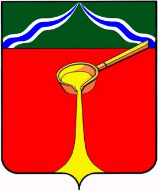 К а л у ж с к а я   о б л а с т ь  А д м и н и с т р а ц и я    м у н и ц и п а л ь н о г о    р а й о н а«Г о р о д   Л ю д и н о в о  и  Л ю д и н о в с к и й   р а й о н»П О С Т А Н О В Л Е Н И Еот «29» марта 2019 г.                                                                                  № 390Об утверждении муниципальной программы «Развитие  образования в Людиновском районе»         В целях реализации пункта 64 статьи 1 Федерального закона « О внесении изменений в Бюджетный кодекс Российской Федерации и отдельные законодательные акты Российской Федерации в связи с совершенствованием бюджетного процесса», в соответствии с постановлением администрации муниципального района «Город Людиново и Людиновский район» от 26.10.2018 № 1547 « Об утверждении Порядка принятия решения о разработке муниципальных программ муниципального района «Город Людиново и Людиновский район», их формирования и реализации и Порядка проведения оценки эффективности реализации муниципальных программ, реализуемых на территории муниципального района Город Людиново и Людиновский район» администрация муниципального района «Город Людиново и Людиновский район»         ПОСТАНОВЛЯЕТ:        1.Утвердить муниципальную программу «Развитие образования в Людиновском районе» ( далее – Программа ) ( прилагается ).        2.Отделу финансов администрации муниципального района предусматривать финансирование расходов для реализации Программы.        3.Признать утратившим силу постановление администрации муниципального района «Город Людиново и Людиновский район» от 17.12.2013 № 1619 «Об утверждении муниципальной программы «Развитие образования в Людиновском районе» на 2014 – 2020 годы».        4.Контроль за исполнением настоящего постановления возложить на заместителя главы администрации муниципального района О. В. Игнатову.        5.Настоящее постановление вступает в силу с момента его подписания и подлежит официальному опубликованию.Глава администрациимуниципального района                                                                                      Д. М. АганичевПриложение к постановлениюадминистрации муниципального районаот 29.03.2019 № 390 ПАСПОРТМуниципальной программы «Развитие образования в Людиновском районе»Общая характеристика сферы реализации муниципальной программыОсновными приоритетами развития муниципального района «Город Людиново и Людиновский район» являются обеспечение достойного качества жизни населения, улучшение демографической ситуации, учет интересов людей с ограниченными возможностями, сохранение социальной стабильности, обеспечение устойчивого роста экономического потенциала, повышения уровня общественно-политического единства, активизации гражданского политического участия населения, формирования и развития институтов гражданского общества.Уровень развития системы образования выступает в качестве основной составляющей, характеризующей уровень жизни населения и благополучие населения современного общества.Образование в ближайшие десятилетия будет играть решающую роль в обеспечении устойчивого социально-экономического развития общества.В этом контексте можно выделить три типа индикаторов конкурентоспособности образования: 1) функционирование образовательной системы в целом (доступность, охват, финансирование, дифференциация); 2) характеристики образовательного процесса на уровне образовательных организаций (структура, условия, кадры, содержание, технологии); 3) образовательные результаты.В результате реализации муниципальной программы:- будут созданы условия для организации дополнительных мест в муниципальных образовательных организациях различных типов, а также вариативных форм дошкольного образования;- произойдет качественное обновление инфраструктуры системы общего и дополнительного образования, ее модернизация, направленная на обеспечение в образовательных организациях  современных условий получения образования;- будет завершен переход на обучение по новым федеральным государственным образовательным стандартам (далее – ФГОС) на всех уровнях образования;- получит развитие система формирования и внедрения инструментов поддержки одаренных детей;- будет создана современная информационная среда для обучения и управления учреждениями, включающая высокоскоростной доступ к сети Интернет, цифровые образовательные ресурсы нового поколения, современное оборудование для проведения учебных и исследовательских экспериментов, электронный документооборот, информационную среду для планирования и регистрации хода и результатов образовательного процесса и взаимодействия его участников.Приоритетными направлениями государственной политики в сфере образования, нацеленными на решение актуальных задач по всем уровням образования, станут:- обеспечение доступности образования;- обновление содержания образования и повышение качества образования на разных уровнях, использование в этих целях независимых процедур оценки качества образования и качества предоставления услуг; - создание условий для адаптации детей к современным условиям жизни;- создание условий для сохранения и укрепления здоровья воспитанников, обучающихся, формирование здорового образа жизни;- внедрение программ дистанционного обучения, цифровых и электронных средств обучения;- предоставление обучающимся условий для обучения с учетом особенностей их психофизического развития и состояния здоровья, в том числе получение социально-педагогической и психологической помощи;- рост эффективности использования материально-технической базы образовательных организаций;- рост заработной платы педагогических работников;- модернизация сферы образования в части формирования большей открытости, предоставления возможностей для реализации инициативы и активности самих получателей образовательных услуг, включая работодателей и местные сообщества.2. Цели, задачи и индикаторы (показатели) достижения целей и решения задач муниципальной программыЦели муниципальной программы:- обеспечение доступности качественного образования в соответствии с меняющимися запросами населения и перспективными задачами развития общества и экономики;- повышение эффективности работы с обучающимися в интересах инновационного социально ориентированного развития муниципального района «Город Людиново и Людиновский район».Задачи муниципальной программы:- совершенствование системы дошкольного, начального общего, основного общего, среднего общего и дополнительного образования, обеспечивающей равную доступность и современное качество учебных результатов;- обеспечение открытости, объективности, прозрачности результатов оценочных процедур качества образования и качества предоставления услуг;- создание в образовательных организациях условий, обеспечивающих безопасность, сохранение и укрепление здоровья участников образовательного процесса, формирование их здорового образа жизни и приобретение позитивного социального опыта;- формирование механизмов адресной поддержки педагогических работников, талантливых обучающихся, образовательных организаций по результатам их деятельности;- развитие инфраструктуры и организационно-экономических механизмов, обеспечивающих равную доступность услуг дошкольного, начального общего, основного общего, среднего общего и дополнительного образования детей.Эффективность реализации муниципальной программы будет ежегодно оцениваться на основании следующих целевых индикаторов.СВЕДЕНИЯоб индикаторах муниципальной программы и их значенияхОбобщенная характеристика основных мероприятий муниципальной программыМуниципальная программа направлена на обеспечение государственных гарантий доступности качественного общего и дополнительного образования детей муниципального района «Город Людиново и Людиновский район», в том числе для детей-инвалидов и детей с ограниченными возможностями здоровья и включает, в том числе, проведение государственной итоговой аттестации, выявление, поддержку и развитие одаренных детей, профессиональную ориентацию учащихся, создание новых мест в дошкольных и общеобразовательных организациях и так далее. Для достижения заявленных целей и решения поставленных задач в рамках муниципальной программы предусмотрена реализация следующих подпрограмм:- «Развитие дошкольного образования»;- «Развитие общего образования»;- «Развитие дополнительного образования детей».Включение перечисленных подпрограмм в муниципальную программу обусловлено особенностями структуры системы образования муниципального района «Город Людиново и Людиновский район» и ключевыми задачами, связанными с обеспечением повышения качества образования.Предусмотренная в рамках каждой из подпрограмм система целей, задач и мероприятий в комплексе наиболее полным образом охватывает весь диапазон заданных приоритетных направлений развития системы общего и дополнительного образования муниципального района «Город Людиново и Людиновский район» и в максимальной степени будет способствовать достижению целей и задач, а также конечных результатов муниципальной  программы.В мероприятия муниципальной программы включены три подпрограммы. Подпрограммы № 1, 2 соответствуют уровням образования и предусматривают мероприятия, направленные на расширение доступности, повышение качества и эффективности услуг общего образования. Подпрограмма № 3 содержит мероприятия, направленные на совершенствование системы дополнительного образования детей. Разработка подпрограммы «Развитие дошкольного образования» обусловлена возрастанием роли дошкольного образования в образовательном пространстве, необходимостью предоставления всем детям дошкольного возраста качественного дошкольного образования, расширения перечня образовательных услуг, предоставляемых дошкольными образовательными организациями. Подпрограмма решает задачи обеспечения государственных гарантий доступности дошкольного образования и создания условий для эффективности и качества системы дошкольного образования.Разработка подпрограмм «Развитие общего образования» и «Развитие дополнительного образования детей» обусловлена необходимостью решения главной задачи - обеспечение доступности качественного общего и дополнительного образования, в том числе и для детей с особыми образовательными потребностями (одаренных детей, детей-инвалидов, детей с ограниченными возможностями здоровья).Таким образом, муниципальная программа определяет приоритетные цели и задачи системы образования муниципального района «Город Людиново и Людиновский район» до 2025 года.3.1. Подпрограмма «Развитие дошкольного образования»Подпрограмма «Развитие дошкольного образования» представляет собой комплекс мероприятий, направленных на обеспечение доступности и повышение качества дошкольного образования.Достижение заявленных целей и решение поставленных задач подпрограммы будет осуществляться в рамках реализации следующих направлений:1) организация предоставления дошкольного образования в муниципальных дошкольных образовательных организациях муниципального района «Город Людиново и Людиновский район».Краткая характеристика направления:- решает задачу увеличения охвата детей, получающих образовательные услуги по дошкольному образованию и (или) услуги по присмотру и уходу;- влияет на обеспечение дошкольным образованием детей с ограниченными возможностями здоровья, осуществление присмотра и ухода за детьми, содержащимися в муниципальных дошкольных образовательных организациях;- решает задачу удовлетворения потребностей населения в дошкольном образовании путем повышения качества предоставления услуг в сфере дошкольного образования;- влияет на повышение качества услуг в сфере дошкольного образования;- реализуется за счет средств муниципального и областного бюджетов.         2) создание условий для осуществления присмотра и ухода за детьми в муниципальных дошкольных образовательных организациях.Краткая характеристика направления:- решает задачу удовлетворения потребностей населения путем обеспечения должного качества услуг по содержанию детей в дошкольных организациях, присмотру и уходу;- влияет на повышение доступности дошкольного образования;- реализуется за счет средств муниципального бюджета;         3) обеспечение доступности и повышения качества дошкольного образования.Краткая характеристика направления:- решает задачу модернизации инфраструктуры дошкольного образования, ликвидации очередности на зачисление детей в дошкольные образовательные организации и обеспечения доступности дошкольного образования для детей;- реализуется за счет средств федерального, областного и местных бюджетов, в том числе с использованием механизма государственно-частного партнерства;- обеспечивает:создание современной образовательной среды во вновь открываемых группах;создание новых дошкольных мест путем строительства, реконструкции и капитального (текущего) ремонта зданий (помещений);создание дополнительных мест для детей в возрасте от 2 месяцев до 3 лет в образовательных организациях, осуществляющих образовательную деятельность по образовательным программам дошкольного образования.3.2. Подпрограмма «Развитие общего образования»Достижение заявленных целей и решение поставленных задач подпрограммы будет осуществляться в рамках реализации следующих направлений:1) организация предоставления дошкольного, начального общего, основного общего, среднего общего образования, в том числе в дистанционной форме, создание условий для осуществления присмотра и ухода за детьми, содержания детей в муниципальных общеобразовательных организациях муниципального района «Город Людиново и Людиновский район».Краткая характеристика направления:- решает задачу реализации комплекса мероприятий по обеспечению внедрения ФГОС общего образования и других инновационных проектов путем предоставления государственных услуг по получению общедоступного и бесплатного начального общего, основного общего, среднего общего образования, по основным общеобразовательным программам в образовательных организациях, находящихся в муниципальном районе «Город Людиново и Людиновский район»;- влияет на повышение доступности качественного образования для детей-инвалидов и детей с ограниченными возможностями здоровья, способствует расширению возможностей их последующей профессиональной занятости и, как следствие, их успешной социализации и интеграции в общество;- реализуется за счет средств областного и муниципального бюджетов;- обеспечивает равные возможности для детей-инвалидов, обучающихся по основным общеобразовательным программам на дому с использованием дистанционных образовательных технологий, в общей численности детей-инвалидов, которым не противопоказано обучение, до 100%;2) получение общедоступного и бесплатного дошкольного, начального общего, основного общего, среднего общего образования в муниципальных общеобразовательных организациях, обеспечение дополнительного образования детей в муниципальных общеобразовательных организациях.Краткая характеристика направления:- решает задачу реализации комплекса мероприятий по обеспечению внедрения ФГОС общего образования и других инновационных проектов путем обеспечения государственных гарантий прав граждан на получение общедоступного и бесплатного начального общего, основного общего, среднего общего образования, а также дополнительного образования в муниципальных общеобразовательных организациях путем выделения субвенций местным бюджетам в размере, необходимом для реализации основных общеобразовательных программ в части финансирования расходов на оплату труда работников в общеобразовательных организациях, расходов на учебники и учебные пособия, технические средства обучения, расходные материалы и хозяйственные нужды;- реализуется за счет средств областного бюджета;- обеспечение государственных гарантий прав и свобод человека в сфере образования и создание условий для реализации права на образование;3) модернизация системы общего образования.Краткая характеристика направления:- решает задачи:реализации комплекса мероприятий по обеспечению внедрения ФГОС общего образования и других инновационных проектов;разработки и реализации муниципальных конкурсных мероприятий, поддержки инновационных педагогических и управленческих практик;- влияет на:создание условий осуществления образовательного процесса, соответствующих основным требованиям ФГОС;качественное изменение содержания, технологий и методов обучения с акцентом на развитие интереса и активности обучающихся;- реализуется за счет средств областного и муниципального бюджетов;- обеспечивает:поддержку одаренных детей;совершенствование системы общего образования в рамках реализации национального проекта (программы) «Развитие образования»;4) обеспечение доступности общего образования.Краткая характеристика направления:- решает задачи:модернизации инфраструктуры общего образования;улучшения технического состояния зданий и сооружений, состоящих на балансе муниципальных  образовательных организаций;обеспечения односменного режима обучения в общеобразовательных организациях;- влияет на организацию всех видов учебной деятельности в одну смену;- реализуется за счет средств федерального, областного и местных бюджетов, в том числе с использованием механизма государственно-частного партнерства;- обеспечивает:создание современной образовательной среды, обеспечивающей качество общего образования;создание новых мест в общеобразовательных организациях путем строительства (пристроя к зданиям), реконструкции, капитального (текущего) ремонта и приобретения зданий (помещений), повышения эффективности использования имеющихся помещений для реализации программ общего образования;5) повышение уровня комплексной безопасности муниципальных  образовательных организаций.Краткая характеристика направления:- решает задачу создания условий для безопасного осуществления образовательного процесса в образовательных организациях;- влияет на повышение уровня комплексной безопасности образовательных организаций, в первую очередь, пожарной и антитеррористической; - реализуется за счет средств муниципального района;- обеспечивает: улучшение технического состояние зданий и сооружений, состоящих на балансе муниципальных  образовательных организаций, реализацию комплекса энергосберегающих мероприятий;выполнение требований, предъявляемых к зданиям и сооружениям, в которых размещаются образовательные организации, что является условием сохранения жизни и здоровья обучающихся и работников образования;6) повышение эффективности деятельности организаций в воспитании и социализации детей.Краткая характеристика направления:- решает задачи:- развития вариативности воспитательных систем и технологий, нацеленных на формирование индивидуальной траектории развития личности ребенка с учетом его потребностей, интересов и способностей, в том числе государственная поддержка проектов, направленных на повышение роли школы в воспитании детей и молодежи; - развития программ психолого-педагогической, методической, диагностической и консультативной помощи родителям (законным представителям) несовершеннолетних обучающихся;- влияет на повышение качества услуг в сфере общего образования;- реализуется за счет средств муниципального бюджета;- обеспечивает воспитание гармонично развитой и социально ответственной личности на основе духовно-нравственных ценностей, исторических и национально-культурных традиций, посредством реализации регионального плана мероприятий по реализации в 2017 – 2020 годах Стратегии развития воспитания в Российской Федерации на период до 2025 года, утвержденной распоряжением Правительства Российской Федерации от 29.05.2015 № 996-р, утвержденного распоряжением Правительства Российской Федерации от 12.03.2016 № 423-р.3.3. Подпрограмма «Развитие дополнительного образования детей»Достижение заявленных целей и решение поставленных задач подпрограммы будет осуществляться в рамках реализации следующих направлений:1) организация предоставления дополнительного образования детей.Краткая характеристика направления:- решает задачу создания условий для получения качественного дополнительного образования, направленного на формирование готовности к самостоятельному гражданскому выбору, индивидуальной творческой самореализации, осознанному жизненному самоопределению и выбору профессии, в том числе через развитие системы поддержки социально ориентированных некоммерческих организаций, реализующих дополнительные общеобразовательные программы;- влияет на формирование развитой системы дополнительного образования, развитие культурного и творческого потенциала детей и молодежи, реализацию личности ребенка в интересах общества;- реализуется за счет средств муниципального бюджета;- обеспечивает: предоставление дополнительного образования детей в муниципальных образовательных организациях дополнительного образования;доступ социально ориентированных некоммерческих организаций к реализации мер по развитию научно-образовательной и творческой среды в рамках организации дополнительного образования детей;2) поддержка и развитие конкурсного движения.Краткая характеристика направления:- решает задачу создания механизмов мотивации педагогов к повышению качества работы и непрерывному профессиональному развитию;- влияет на всестороннее удовлетворение образовательных потребностей детей в интеллектуальном, духовно-нравственном, физическом и (или) профессиональном совершенствовании, без повышения уровня образования, а также позитивную социализацию и профилактику отклоняющегося поведения за счет организации свободного времени и конкретных устремлений детей и подростков;- реализуется за счет средств муниципального бюджета;- обеспечивает организацию и проведение муниципальных этапов конкурсных мероприятий в соответствии с Календарем всероссийских массовых мероприятий с обучающимися и ежегодным перечнем конкурсных мероприятий по различным направлениям дополнительного образования, обеспечение участия победителей и призеров областных конкурсных мероприятий в региональных, во всероссийских и международных мероприятиях по итогам заочных этапов конкурсов, проведение интенсивных школ, тренингов, специализированных профильных смен по направлениям дополнительного образования, реализацию социально-образовательных проектов и проектов сетевого взаимодействия, способствующих созданию эффективных зон полезной занятости подростков, работу очно-заочных школ в системе дополнительного образования;3) модернизация системы дополнительного образования детей.Краткая характеристика направления:- решает задачи:модернизации инфраструктуры дополнительного образования детей;улучшения технического состояния зданий и сооружений, состоящих на балансе муниципальных  образовательных организаций;- влияет на развитие доступности, вариативности и качества предоставления услуг;- реализуется за счет средств областного и муниципального бюджетов;- обеспечивает:создание современной образовательной среды, обеспечивающей качество дополнительного образования.Объем финансовых ресурсов, необходимых для реализации государственной программы(тыс. руб. в ценах каждого года)Объемы финансовых средств, направляемых на реализацию муниципальной программы из бюджета муниципального района «Город Людиново и Людиновский район», ежегодно уточняются после принятия и (или) внесения изменения в решение Людиновского Районного Собрания о бюджете муниципального района «Город Людиново и Людиновский район» на очередной финансовый год и плановый период.5. Подпрограммы муниципальной программы5.1.Подпрограмма «Развитие  дошкольного образования»Паспорт подпрограммы «Развитие  дошкольного образования»1. Общая характеристика сферы реализации подпрограммы«Развитие дошкольного образования»Реализация подпрограммы «Развитие дошкольного образования» (далее – подпрограмма 1) позволит обеспечить для всех детей муниципального района «Город Людиново и Людиновский район» независимо от их места жительства, социального, имущественного статуса и состояния здоровья доступность качественного дошкольного образования, соответствующего требованиям ФГОС дошкольного образования.В сфере дошкольного образования в условиях реализации подпрограммы 1 будет повышаться качество предоставления образовательных услуг дошкольного образования, созданы условия для организации дополнительных мест в муниципальных образовательных организациях.Приоритетные направления реализации государственной политики в сфере дошкольного образования обусловлены реализацией стратегических задач, определенных документами федерального и регионального значения:- обеспечение равенства доступа к качественному образованию и обновление его содержания и технологий образования (включая процесс социализации) в соответствии с изменившимися потребностями населения и новыми вызовами социального, культурного, экономического развития;- обеспечение государственных гарантий уровня и качества дошкольного образования на основе единства обязательных требований к условиям реализации образовательных программ дошкольного образования;- обеспечение доступности дошкольного образования.Необходимо обеспечить стопроцентную доступность дошкольного образования для детей, в том числе в возрасте от 2 месяцев до 3 лет. Решение этой задачи будет обеспечено за счет создания дополнительных мест. 2. Цели, задачи и показатели достижения целей и решения задач подпрограммы«Развитие дошкольного образования»Цель подпрограммы 1 - обеспечение доступности, вариативности и повышения качества дошкольного образования муниципального района «Город Людиново и Людиновский район».Достижение цели подпрограммы 1 будет осуществляться через решение следующих задач:- увеличение охвата детей, получающих образовательные услуги по дошкольному образованию и (или) услуги по присмотру и уходу;- развитие вариативных форм предоставления дошкольного образования;- обеспечение условий для реализации федерального государственного образовательного стандарта дошкольного образования и внедрения независимой системы оценки качества дошкольного образования.Сведения о показателях подпрограммы и их значениях3. Объем финансирования подпрограммы«Развитие дошкольного образования»Финансирование мероприятий подпрограммы 1 осуществляется за счет средств областного  и местного бюджетов.Объемы финансирования из областного бюджета уточняются после принятия и (или) внесения изменений в закон Калужской области об областном бюджете на очередной финансовый год и на плановый период. Объемы финансовых средств, направляемых на реализацию муниципальной программы из бюджета муниципального района «Город Людиново и Людиновский район», ежегодно уточняются после принятия и (или) внесения изменения в решение Людиновского Районного Собрания о бюджете муниципального района «Город Людиново и Людиновский район» на очередной финансовый год и плановый период.4.Механизм реализации подпрограммы«Развитие дошкольного образования»Механизм реализации подпрограммы  определяется отделом образования администрации муниципального района «Город Людиново и Людиновский район» и предусматривает проведение организационных мероприятий, включая подготовку и (или) внесение изменений в нормативные правовые акты муниципального района «Город Людиново и Людиновский район», обеспечивающие выполнение подпрограммы 1 в соответствии с действующим законодательством.Общее руководство, контроль и мониторинг за ходом реализации подпрограммы  осуществляет заведующий отделом образования администрации муниципального района «Город Людиново и Людиновский район».Ответственным за реализацию мероприятий подпрограммы является: - отдел мониторинга;- информационно-методический отдел;-отдел бухгалтерского учета и административной работы.Начальники отделов несут персональную ответственность за своевременную и полную реализацию программных мероприятий, представляют информацию о ходе реализации мероприятий подпрограммы в заинтересованные организации.Из средств областного бюджета выделяется субсидия:- на обновление материально-технической базы образовательных организаций, реализующих программы дошкольного образования в соответствии с современными требованиями;- на реконструкцию, капитальный (текущий) ремонт зданий (помещений) образовательных организаций, реализующих программы дошкольного образования;- на строительство зданий (пристройки к зданию) образовательных организаций, реализующих программы дошкольного образования;- на приобретение (выкуп) зданий (пристройки к зданию) и помещений дошкольных организаций;- на создание условий для осуществления присмотра и ухода за детьми в муниципальных дошкольных образовательных организациях;- на создание дополнительных мест для детей в возрасте от 2 месяцев до 3 лет в образовательных организациях, осуществляющих образовательную деятельность по образовательным программам дошкольного образования, путем строительства зданий (пристройки к зданию), приобретения (выкупа) зданий (пристройки к зданию) и помещений дошкольных организаций;- на развитие иных форм предоставления дошкольного образования;- на создание современной развивающей среды во вновь открывающихся дошкольных группах на базе образовательных организаций.Средства областного бюджета предоставляются при наличии заявки муниципального района «Город Людиново и Людиновский район» на предоставление субсидии, нормативного правового акта органа местного самоуправления, устанавливающего расходное обязательство, на исполнение которого предоставляется субсидия.Предоставление средств из областного бюджета осуществляется в порядке, утверждаемом постановлением Правительства Калужской области.5.Перечень основных мероприятий подпрограммы«Развитие  дошкольного образования»6.Перечень программных мероприятий подпрограммы «Развитие дошкольного образования»5.2.Подпрограмма «Развитие общего образования»ПАСПОРТподпрограммы «Развитие общего образования»Общая характеристика сферы реализации подпрограммы«Развитие общего образования»Федеральными государственными образовательными стандартами общего образования, утвержденными приказами Министерства образования и науки Российской Федерации от 06.10.2009 № 373 «Об утверждении и введении в действие федерального государственного образовательного стандарта начального общего образования» (в ред. приказов Министерства образования и науки Российской Федерации от 26.11.2010 № 1241, от 22.09.2011 № 2357, от 18.12.2012 № 1060, от 29.12.2014 № 1643, от 18.05.2015 № 507, от 31.12.2015 № 1576), от 17.12.2010 №1897 «Об утверждении федерального государственного образовательного стандарта основного общего образования» (в ред. приказов Министерства образования и науки Российской Федерации от 29.12.2014 № 1644, от 31.12.2015 № 1577), от 17.05.2012 № 413 «Об утверждении федерального государственного образовательного стандарта среднего общего образования» (в ред. приказов Министерства образования и науки Российской Федерации от 29.12.2014 № 1645, от 31.12.2015 № 1578, от 29.06.2017 № 613), установлены требования, в том числе к материально-техническим условиям реализации основных образовательных программ начального общего, основного общего, среднего общего образования. Результатом реализации указанных требований должно стать создание образовательной среды, обеспечивающей достижение целей начального общего, основного общего, среднего общего образования, его высокое качество, доступность и открытость для обучающихся, гарантирующей охрану и укрепление физического, психологического и социального здоровья обучающихся.Обучение в две смены не позволяет обеспечить создание необходимых условий для реализации федеральных государственных образовательных стандартов общего образования, в частности организации внеурочной деятельности обучающихся. Для повышения доступности качественного образования должна быть обеспечена возможность организации всех видов учебной деятельности в одну смену обучения, безопасность и комфортность условий их осуществления.В будущем улучшение условий получения качественного образования будет способствовать модернизации образования на современном этапе.В рамках реализации мероприятий подпрограммы «Развитие общего образования» планируется исключить двухсменный режим обучения в 1 - 4-х и 10 - 11(12)-х классах, а также укрепить материально-техническую базу общеобразовательных организаций.Приоритетные направления реализации государственной политики в сфере общего образования муниципального района «Город Людиново и Людиновский район» обусловлены реализацией стратегических задач:- повышение качества общего образования;- внедрение новых методов обучения и образовательных технологий, повышающих мотивацию к обучению и вовлеченности в образовательный процесс;- создание современной образовательной среды;- формирование эффективной системы выявления, поддержки и развития способностей и талантов у детей и молодежи, направленной на самоопределение и профессиональную ориентацию;- воспитание гармонично развитой и социально ответственной личности на основе духовно-нравственных ценностей, исторических и национально-культурных традиций;- поддержка высококвалифицированных педагогов и педагогических коллективов образовательных организаций;- предоставление обучающимся условий для обучения с учетом особенностей их психофизического развития и состояния здоровья, в том числе получение социально-педагогической и психологической помощи;- обеспечение комплексной безопасности участников образовательного процесса в образовательных организациях во время образовательного процесса;- развитие информационных технологий в системе образования, включая дистанционное образование;- создание современной и безопасной цифровой образовательной среды, обеспечивающей высокое качество и доступность образования всех видов и уровней;- транспортная доступность образования.2.Цели, задачи и показатели достижения целей и решения задач подпрограммы «Развитие общего образования»Цель подпрограммы 2 - обеспечение равного доступа к качественному образованию, и достижения учащимися высоких образовательных результатов. Для достижения цели подпрограммы 2 необходимо решение следующих задач:- реализация комплекса мероприятий по обеспечению внедрения ФГОС общего образования и других инновационных проектов;- формирование и развитие системы оценочных процедур общего образования;- улучшение технического состояния зданий муниципальных общеобразовательных организаций;- создание условий для безопасного осуществления образовательного процесса в образовательных организациях муниципального района «Город Людиново и Людиновский район»;- совершенствование форм и методов осуществления образовательного процесса в образовательных организациях муниципального района «Город Людиново и Людиновский район».Сведения о показателях подпрограммы и их значениях3. Объем финансирования подпрограммы                        «Развитие общего образования»Финансирование мероприятий подпрограммы 2 осуществляется за счет средств областного и местного бюджетов. Объемы финансирования из областного бюджета уточняются после принятия и (или) внесения изменений в закон Калужской области об областном бюджете на очередной финансовый год и на плановый период. Объемы финансовых средств, направляемых на реализацию подпрограммы из бюджета муниципального района «Город Людиново и Людиновский район», ежегодно уточняются после принятия и (или) внесения изменения в решение Людиновского Районного Собрания о бюджете муниципального района  «Город Людиново и Людиновский район» на очередной финансовый год и плановый период.тыс. руб.4. Механизм реализации подпрограммы                                                                    «Развитие общего образования»Механизм реализации подпрограммы  определяется отделом образования администрации муниципального района «Город Людиново и Людиновский район» и предусматривает проведение организационных мероприятий, включая подготовку и (или) внесение изменений в нормативные правовые акты муниципального района «Город Людиново и Людиновский район», обеспечивающие выполнение подпрограммы  в соответствии с действующим законодательством.Общее руководство, контроль и мониторинг за ходом реализации подпрограммы  осуществляет заведующий отделом образования администрации муниципального района «Город Людиново и Людиновский район». Ответственными за реализацию мероприятий подпрограммы являются:- отдел мониторинга;- информационно-методический отдел;- отдел бухгалтерского учета и административной работы.Начальники отделов несут персональную ответственность за своевременную и полную реализацию программных мероприятий, представляют информацию о ходе реализации мероприятий подпрограммы в заинтересованные организации.Предоставление средств местному бюджету из областного бюджета осуществляется в порядке, утверждаемом постановлением Правительства Калужской области.Из средств областного бюджета муниципальному бюджету направляются:- субвенция на обеспечение предоставления качественного общего образования в муниципальных  общеобразовательных организациях;- субвенция на осуществление ежемесячных денежных выплат отдельным категориям работников муниципальных общеобразовательных организаций, установленных Законом Калужской области «О ежемесячных денежных выплатах отдельным категориям работников образовательных учреждений».Реализация мероприятий по строительству (пристрою к зданиям), реконструкции, капитальному (текущему) ремонту  для открытия новых мест в общеобразовательных организациях обеспечивается за счет выделения субсидий из областного бюджета бюджету муниципального района.Предоставление субсидий муниципальному бюджету из областного бюджета осуществляется в порядке, утверждаемом постановлением Правительства Калужской области.5.Перечень основных мероприятий подпрограммы «Развитие  общего образования»6.Перечень программных мероприятий подпрограммы «Развитие общего образования»5.3.Подпрограмма «Развитие дополнительного образования»ПАСПОРТподпрограммы «Развитие дополнительного образования»Общая характеристика сферы реализации подпрограммы«Развитие дополнительного образования»Настоящая Подпрограмма разработана в соответствии с положениями Указов Президента Российской Федерации от 07.05.2018 N 204 (ред. от 19.07.2018) «О национальных целях и стратегических задачах развития Российской Федерации на период до 2024 года», Концепцией общенациональной системы выявления и развития молодых талантов, утвержденной Президентом Российской Федерации 03.04.2012 № Пр-827, Концепцией развития дополнительного образования детей, утвержденной распоряжением Правительства Российской Федерации от 24.04.2015 № 729-р (в ред. распоряжения Правительства Российской Федерации от 28.01.2017 № 116-р).Основная стратегическая цель преобразований, отраженная в настоящей Подпрограмме, заключается в формировании развитой системы дополнительного образования на территории муниципального района «Город Людиново и Людиновский район», обеспечивающей повышение доступности качественного дополнительного образования.Выполнение программных мероприятий обеспечит позитивные изменения, направленные на более полную реализацию прав детей и подростков, повышение эффективности работы по профилактике асоциальных проявлений среди школьников, выявление большего числа одаренных детей в различных областях знаний и творческой деятельности.Решение стратегической задачи совершенствования форм и методов социализации детей и молодежи, сохранения целостности системы дополнительного образования детей будет обеспечено по следующим основным направлениям:- обновление содержания дополнительного образования, повышение уровня профессионального мастерства педагогических работников сферы дополнительного образования, выявление и распространение передового и инновационного опыта, эффективных форм и методов работы;- содействие интеллектуальному, духовно-нравственному развитию детей, реализации личности ребенка в интересах общества, создание условий для выявления и творческого развития одаренных и талантливых детей;- педагогическая поддержка и развитие детского общественного движения, создание условий для участия обучающихся в социально значимой деятельности2. Цели, задачи и индикаторы достижения целей и решения задач подпрограммы«Развитие дополнительного образования»Цель подпрограммы - обеспечение доступности качественного дополнительного образования детей.Достижение цели подпрограммы будет осуществляться через решение следующих задач:- создание условий для получения качественного дополнительного образования, направленного на формирование готовности к самостоятельному гражданскому выбору, индивидуальной творческой самореализации, осознанному жизненному самоопределению и выбору профессии;- создание механизмов мотивации педагогов к повышению качества работы и непрерывному профессиональному развитию.Эффективность реализации подпрограммы будет ежегодно оцениваться на основании следующих показателей.СВЕДЕНИЯоб индикаторах подпрограммы и их значениях3.Объем финансирования подпрограммы«Развитие дополнительного образования»Финансирование мероприятий подпрограммы осуществляется за счет средств муниципального бюджета. Объемы финансовых средств, направляемых на реализацию подпрограммы из бюджета муниципального района «Город Людиново и Людиновский район», ежегодно уточняются после принятия и (или) внесения изменения в решение Людиновского Районного Собрания о бюджете муниципального района «Город Людиново и Людиновский район» на очередной финансовый год и плановый период.тыс.руб.Финансирование мероприятий подпрограммы осуществляется за счет средств муниципального бюджета. Объемы финансовых средств, направляемых на реализацию подпрограммы из бюджета муниципального района «Город Людиново и Людиновский район», ежегодно уточняются после принятия и (или) внесения изменения в решение Людиновского Районного Собрания о бюджете муниципального района «Город Людиново и Людиновский район» на очередной финансовый год и плановый период.4. Механизм реализации подпрограммы        «Развитие дополнительного образования»Механизм реализации подпрограммы определяется отделом образования администрации муниципального района «Город Людиново и Людиновский район» и предусматривает проведение организационных мероприятий, включая подготовку и (или) внесение изменений в нормативные правовые акты муниципального района «Город Людиново и Людиновский район», обеспечивающие выполнение настоящей Подпрограммы в соответствии с действующим законодательством.Общее руководство, контроль и мониторинг за ходом реализации подпрограммы осуществляет заведующий отделом образования администрации муниципального района «Город Людиново и Людиновский район».Ответственным за реализацию мероприятий подпрограммы является:- отдел мониторинга;- информационно-методический отдел;- отдел бухгалтерского учета и административной работы.Начальники отделов несут персональную ответственность за своевременную и полную реализацию программных мероприятий, представляют информацию о ходе реализации мероприятий подпрограммы в заинтересованные организации.5.Перечень основных мероприятий подпрограммы  «Развитие дополнительного образования»6.Перечень программных мероприятий подпрограммы «Развитие дополнительного образования»Ответственный исполнитель муниципальной программыОтдел образования администрации муниципального района «Город Людиново и Людиновский район»Отдел образования администрации муниципального района «Город Людиново и Людиновский район»Отдел образования администрации муниципального района «Город Людиново и Людиновский район»Отдел образования администрации муниципального района «Город Людиново и Людиновский район»Отдел образования администрации муниципального района «Город Людиново и Людиновский район»Отдел образования администрации муниципального района «Город Людиново и Людиновский район»Отдел образования администрации муниципального района «Город Людиново и Людиновский район»Отдел образования администрации муниципального района «Город Людиново и Людиновский район»Отдел образования администрации муниципального района «Город Людиново и Людиновский район»2.Соисполнители муниципальной программыОтдел образования администрации муниципального района «Город Людиново и Людиновский район», образовательные организации, подведомственные отделу образования администрации муниципального района «Город Людиново и Людиновский район»Отдел образования администрации муниципального района «Город Людиново и Людиновский район», образовательные организации, подведомственные отделу образования администрации муниципального района «Город Людиново и Людиновский район»Отдел образования администрации муниципального района «Город Людиново и Людиновский район», образовательные организации, подведомственные отделу образования администрации муниципального района «Город Людиново и Людиновский район»Отдел образования администрации муниципального района «Город Людиново и Людиновский район», образовательные организации, подведомственные отделу образования администрации муниципального района «Город Людиново и Людиновский район»Отдел образования администрации муниципального района «Город Людиново и Людиновский район», образовательные организации, подведомственные отделу образования администрации муниципального района «Город Людиново и Людиновский район»Отдел образования администрации муниципального района «Город Людиново и Людиновский район», образовательные организации, подведомственные отделу образования администрации муниципального района «Город Людиново и Людиновский район»Отдел образования администрации муниципального района «Город Людиново и Людиновский район», образовательные организации, подведомственные отделу образования администрации муниципального района «Город Людиново и Людиновский район»Отдел образования администрации муниципального района «Город Людиново и Людиновский район», образовательные организации, подведомственные отделу образования администрации муниципального района «Город Людиново и Людиновский район»Отдел образования администрации муниципального района «Город Людиново и Людиновский район», образовательные организации, подведомственные отделу образования администрации муниципального района «Город Людиново и Людиновский район»3.Цели муниципальной программы- Обеспечение доступности качественного образования в соответствии с меняющимися запросами населения и перспективными задачами развития общества и экономики;- повышение эффективности работы с обучающимися в интересах инновационного социально ориентированного развития муниципального района «Город Людиново и Людиновский район».- Обеспечение доступности качественного образования в соответствии с меняющимися запросами населения и перспективными задачами развития общества и экономики;- повышение эффективности работы с обучающимися в интересах инновационного социально ориентированного развития муниципального района «Город Людиново и Людиновский район».- Обеспечение доступности качественного образования в соответствии с меняющимися запросами населения и перспективными задачами развития общества и экономики;- повышение эффективности работы с обучающимися в интересах инновационного социально ориентированного развития муниципального района «Город Людиново и Людиновский район».- Обеспечение доступности качественного образования в соответствии с меняющимися запросами населения и перспективными задачами развития общества и экономики;- повышение эффективности работы с обучающимися в интересах инновационного социально ориентированного развития муниципального района «Город Людиново и Людиновский район».- Обеспечение доступности качественного образования в соответствии с меняющимися запросами населения и перспективными задачами развития общества и экономики;- повышение эффективности работы с обучающимися в интересах инновационного социально ориентированного развития муниципального района «Город Людиново и Людиновский район».- Обеспечение доступности качественного образования в соответствии с меняющимися запросами населения и перспективными задачами развития общества и экономики;- повышение эффективности работы с обучающимися в интересах инновационного социально ориентированного развития муниципального района «Город Людиново и Людиновский район».- Обеспечение доступности качественного образования в соответствии с меняющимися запросами населения и перспективными задачами развития общества и экономики;- повышение эффективности работы с обучающимися в интересах инновационного социально ориентированного развития муниципального района «Город Людиново и Людиновский район».- Обеспечение доступности качественного образования в соответствии с меняющимися запросами населения и перспективными задачами развития общества и экономики;- повышение эффективности работы с обучающимися в интересах инновационного социально ориентированного развития муниципального района «Город Людиново и Людиновский район».- Обеспечение доступности качественного образования в соответствии с меняющимися запросами населения и перспективными задачами развития общества и экономики;- повышение эффективности работы с обучающимися в интересах инновационного социально ориентированного развития муниципального района «Город Людиново и Людиновский район».4.Задачи муниципальной программы-- Совершенствование системы дошкольного, начального общего, основного общего, среднего общего и дополнительного образования, обеспечивающей равную доступность и современное качество учебных результатов;- обеспечение открытости, объективности, прозрачности результатов оценочных процедур качества образования и качества предоставления услуг;- создание в образовательных организациях условий, обеспечивающих безопасность, сохранение и укрепление здоровья участников образовательного процесса, формирование их здорового образа жизни и приобретение позитивного социального опыта;- формирование механизмов адресной поддержки педагогических работников, талантливых обучающихся, образовательных организаций по результатам их деятельности;- развитие инфраструктуры и организационно-экономических механизмов, обеспечивающих равную доступность услуг дошкольного, начального общего, основного общего, среднего общего и дополнительного образования детей.-- Совершенствование системы дошкольного, начального общего, основного общего, среднего общего и дополнительного образования, обеспечивающей равную доступность и современное качество учебных результатов;- обеспечение открытости, объективности, прозрачности результатов оценочных процедур качества образования и качества предоставления услуг;- создание в образовательных организациях условий, обеспечивающих безопасность, сохранение и укрепление здоровья участников образовательного процесса, формирование их здорового образа жизни и приобретение позитивного социального опыта;- формирование механизмов адресной поддержки педагогических работников, талантливых обучающихся, образовательных организаций по результатам их деятельности;- развитие инфраструктуры и организационно-экономических механизмов, обеспечивающих равную доступность услуг дошкольного, начального общего, основного общего, среднего общего и дополнительного образования детей.-- Совершенствование системы дошкольного, начального общего, основного общего, среднего общего и дополнительного образования, обеспечивающей равную доступность и современное качество учебных результатов;- обеспечение открытости, объективности, прозрачности результатов оценочных процедур качества образования и качества предоставления услуг;- создание в образовательных организациях условий, обеспечивающих безопасность, сохранение и укрепление здоровья участников образовательного процесса, формирование их здорового образа жизни и приобретение позитивного социального опыта;- формирование механизмов адресной поддержки педагогических работников, талантливых обучающихся, образовательных организаций по результатам их деятельности;- развитие инфраструктуры и организационно-экономических механизмов, обеспечивающих равную доступность услуг дошкольного, начального общего, основного общего, среднего общего и дополнительного образования детей.-- Совершенствование системы дошкольного, начального общего, основного общего, среднего общего и дополнительного образования, обеспечивающей равную доступность и современное качество учебных результатов;- обеспечение открытости, объективности, прозрачности результатов оценочных процедур качества образования и качества предоставления услуг;- создание в образовательных организациях условий, обеспечивающих безопасность, сохранение и укрепление здоровья участников образовательного процесса, формирование их здорового образа жизни и приобретение позитивного социального опыта;- формирование механизмов адресной поддержки педагогических работников, талантливых обучающихся, образовательных организаций по результатам их деятельности;- развитие инфраструктуры и организационно-экономических механизмов, обеспечивающих равную доступность услуг дошкольного, начального общего, основного общего, среднего общего и дополнительного образования детей.-- Совершенствование системы дошкольного, начального общего, основного общего, среднего общего и дополнительного образования, обеспечивающей равную доступность и современное качество учебных результатов;- обеспечение открытости, объективности, прозрачности результатов оценочных процедур качества образования и качества предоставления услуг;- создание в образовательных организациях условий, обеспечивающих безопасность, сохранение и укрепление здоровья участников образовательного процесса, формирование их здорового образа жизни и приобретение позитивного социального опыта;- формирование механизмов адресной поддержки педагогических работников, талантливых обучающихся, образовательных организаций по результатам их деятельности;- развитие инфраструктуры и организационно-экономических механизмов, обеспечивающих равную доступность услуг дошкольного, начального общего, основного общего, среднего общего и дополнительного образования детей.-- Совершенствование системы дошкольного, начального общего, основного общего, среднего общего и дополнительного образования, обеспечивающей равную доступность и современное качество учебных результатов;- обеспечение открытости, объективности, прозрачности результатов оценочных процедур качества образования и качества предоставления услуг;- создание в образовательных организациях условий, обеспечивающих безопасность, сохранение и укрепление здоровья участников образовательного процесса, формирование их здорового образа жизни и приобретение позитивного социального опыта;- формирование механизмов адресной поддержки педагогических работников, талантливых обучающихся, образовательных организаций по результатам их деятельности;- развитие инфраструктуры и организационно-экономических механизмов, обеспечивающих равную доступность услуг дошкольного, начального общего, основного общего, среднего общего и дополнительного образования детей.-- Совершенствование системы дошкольного, начального общего, основного общего, среднего общего и дополнительного образования, обеспечивающей равную доступность и современное качество учебных результатов;- обеспечение открытости, объективности, прозрачности результатов оценочных процедур качества образования и качества предоставления услуг;- создание в образовательных организациях условий, обеспечивающих безопасность, сохранение и укрепление здоровья участников образовательного процесса, формирование их здорового образа жизни и приобретение позитивного социального опыта;- формирование механизмов адресной поддержки педагогических работников, талантливых обучающихся, образовательных организаций по результатам их деятельности;- развитие инфраструктуры и организационно-экономических механизмов, обеспечивающих равную доступность услуг дошкольного, начального общего, основного общего, среднего общего и дополнительного образования детей.-- Совершенствование системы дошкольного, начального общего, основного общего, среднего общего и дополнительного образования, обеспечивающей равную доступность и современное качество учебных результатов;- обеспечение открытости, объективности, прозрачности результатов оценочных процедур качества образования и качества предоставления услуг;- создание в образовательных организациях условий, обеспечивающих безопасность, сохранение и укрепление здоровья участников образовательного процесса, формирование их здорового образа жизни и приобретение позитивного социального опыта;- формирование механизмов адресной поддержки педагогических работников, талантливых обучающихся, образовательных организаций по результатам их деятельности;- развитие инфраструктуры и организационно-экономических механизмов, обеспечивающих равную доступность услуг дошкольного, начального общего, основного общего, среднего общего и дополнительного образования детей.-- Совершенствование системы дошкольного, начального общего, основного общего, среднего общего и дополнительного образования, обеспечивающей равную доступность и современное качество учебных результатов;- обеспечение открытости, объективности, прозрачности результатов оценочных процедур качества образования и качества предоставления услуг;- создание в образовательных организациях условий, обеспечивающих безопасность, сохранение и укрепление здоровья участников образовательного процесса, формирование их здорового образа жизни и приобретение позитивного социального опыта;- формирование механизмов адресной поддержки педагогических работников, талантливых обучающихся, образовательных организаций по результатам их деятельности;- развитие инфраструктуры и организационно-экономических механизмов, обеспечивающих равную доступность услуг дошкольного, начального общего, основного общего, среднего общего и дополнительного образования детей.5.Подпрограммы муниципальной программы1.«Развитие дошкольного образования»;2.«Развитие общего образования»;3.«Развитие дополнительного образования»;1.«Развитие дошкольного образования»;2.«Развитие общего образования»;3.«Развитие дополнительного образования»;1.«Развитие дошкольного образования»;2.«Развитие общего образования»;3.«Развитие дополнительного образования»;1.«Развитие дошкольного образования»;2.«Развитие общего образования»;3.«Развитие дополнительного образования»;1.«Развитие дошкольного образования»;2.«Развитие общего образования»;3.«Развитие дополнительного образования»;1.«Развитие дошкольного образования»;2.«Развитие общего образования»;3.«Развитие дополнительного образования»;1.«Развитие дошкольного образования»;2.«Развитие общего образования»;3.«Развитие дополнительного образования»;1.«Развитие дошкольного образования»;2.«Развитие общего образования»;3.«Развитие дополнительного образования»;1.«Развитие дошкольного образования»;2.«Развитие общего образования»;3.«Развитие дополнительного образования»;6.Индикаторы муниципальной  программы- Доступность дошкольного образования для детей в возрасте от 3 до 7 лет;- доступность дошкольного образования для детей в возрасте от 2 месяцев до 3 лет;- удельный вес численности населения в возрасте 5 - 18 лет, охваченного дополнительным образованием, в общей численности населения в возрасте 5 - 18 лет /из них не менее 25% детей, обучающимся по дополнительным общеобразовательным программа естественнонаучной и технической направленности;- удельный вес численности обучающихся в первую смену в общей численности обучающихся общеобразовательных организаций; - удовлетворенность участников образовательного процесса качеством условий осуществления образовательной деятельности  организациями, осуществляющими образовательную деятельность.  - Доступность дошкольного образования для детей в возрасте от 3 до 7 лет;- доступность дошкольного образования для детей в возрасте от 2 месяцев до 3 лет;- удельный вес численности населения в возрасте 5 - 18 лет, охваченного дополнительным образованием, в общей численности населения в возрасте 5 - 18 лет /из них не менее 25% детей, обучающимся по дополнительным общеобразовательным программа естественнонаучной и технической направленности;- удельный вес численности обучающихся в первую смену в общей численности обучающихся общеобразовательных организаций; - удовлетворенность участников образовательного процесса качеством условий осуществления образовательной деятельности  организациями, осуществляющими образовательную деятельность.  - Доступность дошкольного образования для детей в возрасте от 3 до 7 лет;- доступность дошкольного образования для детей в возрасте от 2 месяцев до 3 лет;- удельный вес численности населения в возрасте 5 - 18 лет, охваченного дополнительным образованием, в общей численности населения в возрасте 5 - 18 лет /из них не менее 25% детей, обучающимся по дополнительным общеобразовательным программа естественнонаучной и технической направленности;- удельный вес численности обучающихся в первую смену в общей численности обучающихся общеобразовательных организаций; - удовлетворенность участников образовательного процесса качеством условий осуществления образовательной деятельности  организациями, осуществляющими образовательную деятельность.  - Доступность дошкольного образования для детей в возрасте от 3 до 7 лет;- доступность дошкольного образования для детей в возрасте от 2 месяцев до 3 лет;- удельный вес численности населения в возрасте 5 - 18 лет, охваченного дополнительным образованием, в общей численности населения в возрасте 5 - 18 лет /из них не менее 25% детей, обучающимся по дополнительным общеобразовательным программа естественнонаучной и технической направленности;- удельный вес численности обучающихся в первую смену в общей численности обучающихся общеобразовательных организаций; - удовлетворенность участников образовательного процесса качеством условий осуществления образовательной деятельности  организациями, осуществляющими образовательную деятельность.  - Доступность дошкольного образования для детей в возрасте от 3 до 7 лет;- доступность дошкольного образования для детей в возрасте от 2 месяцев до 3 лет;- удельный вес численности населения в возрасте 5 - 18 лет, охваченного дополнительным образованием, в общей численности населения в возрасте 5 - 18 лет /из них не менее 25% детей, обучающимся по дополнительным общеобразовательным программа естественнонаучной и технической направленности;- удельный вес численности обучающихся в первую смену в общей численности обучающихся общеобразовательных организаций; - удовлетворенность участников образовательного процесса качеством условий осуществления образовательной деятельности  организациями, осуществляющими образовательную деятельность.  - Доступность дошкольного образования для детей в возрасте от 3 до 7 лет;- доступность дошкольного образования для детей в возрасте от 2 месяцев до 3 лет;- удельный вес численности населения в возрасте 5 - 18 лет, охваченного дополнительным образованием, в общей численности населения в возрасте 5 - 18 лет /из них не менее 25% детей, обучающимся по дополнительным общеобразовательным программа естественнонаучной и технической направленности;- удельный вес численности обучающихся в первую смену в общей численности обучающихся общеобразовательных организаций; - удовлетворенность участников образовательного процесса качеством условий осуществления образовательной деятельности  организациями, осуществляющими образовательную деятельность.  - Доступность дошкольного образования для детей в возрасте от 3 до 7 лет;- доступность дошкольного образования для детей в возрасте от 2 месяцев до 3 лет;- удельный вес численности населения в возрасте 5 - 18 лет, охваченного дополнительным образованием, в общей численности населения в возрасте 5 - 18 лет /из них не менее 25% детей, обучающимся по дополнительным общеобразовательным программа естественнонаучной и технической направленности;- удельный вес численности обучающихся в первую смену в общей численности обучающихся общеобразовательных организаций; - удовлетворенность участников образовательного процесса качеством условий осуществления образовательной деятельности  организациями, осуществляющими образовательную деятельность.  - Доступность дошкольного образования для детей в возрасте от 3 до 7 лет;- доступность дошкольного образования для детей в возрасте от 2 месяцев до 3 лет;- удельный вес численности населения в возрасте 5 - 18 лет, охваченного дополнительным образованием, в общей численности населения в возрасте 5 - 18 лет /из них не менее 25% детей, обучающимся по дополнительным общеобразовательным программа естественнонаучной и технической направленности;- удельный вес численности обучающихся в первую смену в общей численности обучающихся общеобразовательных организаций; - удовлетворенность участников образовательного процесса качеством условий осуществления образовательной деятельности  организациями, осуществляющими образовательную деятельность.  - Доступность дошкольного образования для детей в возрасте от 3 до 7 лет;- доступность дошкольного образования для детей в возрасте от 2 месяцев до 3 лет;- удельный вес численности населения в возрасте 5 - 18 лет, охваченного дополнительным образованием, в общей численности населения в возрасте 5 - 18 лет /из них не менее 25% детей, обучающимся по дополнительным общеобразовательным программа естественнонаучной и технической направленности;- удельный вес численности обучающихся в первую смену в общей численности обучающихся общеобразовательных организаций; - удовлетворенность участников образовательного процесса качеством условий осуществления образовательной деятельности  организациями, осуществляющими образовательную деятельность.  7.Сроки и этапы реализации муниципальной программыы, в 1 этапы, в 1 этапы, в 1 этапы, в 1 этапы, в 1 этапы, в 1 этапы, в 1 этапы, в 1 этапы, в 1 этап8.Объемы финансирования муниципальной программы за счет бюджетных ассигнованийНаименование показателяВсего (тыс.руб)в том числе по годам:в том числе по годам:в том числе по годам:в том числе по годам:в том числе по годам:в том числе по годам:в том числе по годам:8.Объемы финансирования муниципальной программы за счет бюджетных ассигнованийНаименование показателяВсего (тыс.руб)20192020202120222023202420258.Объемы финансирования муниципальной программы за счет бюджетных ассигнованийсредства  бюджета МР1472603,2158784,2180894,1184472,9237155,5237070,5237070,5237155,58.Объемы финансирования муниципальной программы за счет бюджетных ассигнованийв том числефинансирование содержания служб обеспечения деятельности в образовании109273,313297,513755,114220,717000,017000,017000,017000,08.Объемы финансирования муниципальной программы за счет бюджетных ассигнованийсредства бюджета КО2701547,8385935,4385935,4385935,4385935,4385935,4385935,4385935,48.Объемы финансирования муниципальной программы за счет бюджетных ассигнованийИТОГО4174151,4544719,6566829,5570408,3623091,0623006,0623006,0623091,08.Объемы финансирования муниципальной программы за счет бюджетных ассигнованийОбъемы финансовых средств, направляемых на реализацию муниципальной программы из бюджета муниципального района «Город Людиново и Людиновский район», ежегодно уточняются после принятия и (или) внесения изменения в решение Людиновского Районного Собрания о бюджете муниципального района «Город Людиново и Людиновский район» на очередной финансовый год и плановый период.Объемы финансовых средств, направляемых на реализацию муниципальной программы из бюджета муниципального района «Город Людиново и Людиновский район», ежегодно уточняются после принятия и (или) внесения изменения в решение Людиновского Районного Собрания о бюджете муниципального района «Город Людиново и Людиновский район» на очередной финансовый год и плановый период.Объемы финансовых средств, направляемых на реализацию муниципальной программы из бюджета муниципального района «Город Людиново и Людиновский район», ежегодно уточняются после принятия и (или) внесения изменения в решение Людиновского Районного Собрания о бюджете муниципального района «Город Людиново и Людиновский район» на очередной финансовый год и плановый период.Объемы финансовых средств, направляемых на реализацию муниципальной программы из бюджета муниципального района «Город Людиново и Людиновский район», ежегодно уточняются после принятия и (или) внесения изменения в решение Людиновского Районного Собрания о бюджете муниципального района «Город Людиново и Людиновский район» на очередной финансовый год и плановый период.Объемы финансовых средств, направляемых на реализацию муниципальной программы из бюджета муниципального района «Город Людиново и Людиновский район», ежегодно уточняются после принятия и (или) внесения изменения в решение Людиновского Районного Собрания о бюджете муниципального района «Город Людиново и Людиновский район» на очередной финансовый год и плановый период.Объемы финансовых средств, направляемых на реализацию муниципальной программы из бюджета муниципального района «Город Людиново и Людиновский район», ежегодно уточняются после принятия и (или) внесения изменения в решение Людиновского Районного Собрания о бюджете муниципального района «Город Людиново и Людиновский район» на очередной финансовый год и плановый период.Объемы финансовых средств, направляемых на реализацию муниципальной программы из бюджета муниципального района «Город Людиново и Людиновский район», ежегодно уточняются после принятия и (или) внесения изменения в решение Людиновского Районного Собрания о бюджете муниципального района «Город Людиново и Людиновский район» на очередной финансовый год и плановый период.Объемы финансовых средств, направляемых на реализацию муниципальной программы из бюджета муниципального района «Город Людиново и Людиновский район», ежегодно уточняются после принятия и (или) внесения изменения в решение Людиновского Районного Собрания о бюджете муниципального района «Город Людиново и Людиновский район» на очередной финансовый год и плановый период.Объемы финансовых средств, направляемых на реализацию муниципальной программы из бюджета муниципального района «Город Людиново и Людиновский район», ежегодно уточняются после принятия и (или) внесения изменения в решение Людиновского Районного Собрания о бюджете муниципального района «Город Людиново и Людиновский район» на очередной финансовый год и плановый период.№№ п/пНаименование индикатораЕЕд. измер.Значение по годамЗначение по годамЗначение по годамЗначение по годамЗначение по годамЗначение по годамЗначение по годам№№ п/пНаименование индикатораЕЕд. измер.Годы реализацииГоды реализацииГоды реализацииГоды реализацииГоды реализацииГоды реализацииГоды реализации№№ п/пНаименование индикатораЕЕд. измер.201920202021202220232024202511Доступность дошкольного образования для детей в возрасте от 3 до 7 лет%%10010010010010010010022Доступность дошкольного образования для детей в возрасте от 2 месяцев до 3 лет%909510010010010010033Удельный вес численности населения в возрасте 5 - 18 лет, охваченного дополнительным образованием, в общей численности населения в возрасте 5 - 18 лет /%76 76 76 77 78,580 80 в том числе  обучающиеся по дополнительным общеобразовательным программа естественнонаучной и технической направленности%1315161820232544Удельный вес численности обучающихся в первую смену в общей численности обучающихся общеобразовательных организаций%959697989910010055Удовлетворенность участников образовательного процесса качеством условий осуществления образовательной деятельности  организациями, осуществляющими образовательную деятельность%85858585858585Наименование показателяВсегоВ том числе по годамВ том числе по годамВ том числе по годамВ том числе по годамВ том числе по годамВ том числе по годамВ том числе по годамНаименование показателяВсего2019202020212022202320242025ВСЕГО4174151,4544719,6566829,5570408,3623090,0623005,9623005,9623090,5в т.ч. по подпрограммам4174151,0544719,6566829,5570408,3623090,9623005,9623005,9623090,91.«Развитие дошкольного образования»1681856,5219157,1220470,4222753,8254868,8254868,8254868,8254868,82.«Развитие общего образования»2145714,6280821,4300437,2300737,2315972,2315887,2315887,2315972,23.«Развитие дополнительного образования»237307,031443,632166,832696,635250,035250,035250,035250,00Содержания служб обеспечения деятельности в образовании109273,313297,513755,114220,717000,017000,017000,017000,0В т.ч. по источникам финансирования4174151,0544719,6566829,5570408,3623090,9623005,9623005,9623090,9Бюджет МР1367636,3158784,2180894,1184472,9237155,5237070,5237070,5237155,5Бюджет КО2701547,8385935,4385935,4385935,4385935,4385935,4385935,4385935,41.Соисполнитель  муниципальной подпрограммыОтдел образования администрации муниципального района «Город Людиново и Людиновский район»Отдел образования администрации муниципального района «Город Людиново и Людиновский район»Отдел образования администрации муниципального района «Город Людиново и Людиновский район»Отдел образования администрации муниципального района «Город Людиново и Людиновский район»Отдел образования администрации муниципального района «Город Людиново и Людиновский район»Отдел образования администрации муниципального района «Город Людиново и Людиновский район»Отдел образования администрации муниципального района «Город Людиново и Людиновский район»Отдел образования администрации муниципального района «Город Людиново и Людиновский район»Отдел образования администрации муниципального района «Город Людиново и Людиновский район»2. Участники подпрограммыОбразовательные организации, подведомственные отделу образования администрации муниципального района «Город Людиново и Людиновский район», отдел социального развития администрации муниципального района «Город Людиново и Людиновский район».Образовательные организации, подведомственные отделу образования администрации муниципального района «Город Людиново и Людиновский район», отдел социального развития администрации муниципального района «Город Людиново и Людиновский район».Образовательные организации, подведомственные отделу образования администрации муниципального района «Город Людиново и Людиновский район», отдел социального развития администрации муниципального района «Город Людиново и Людиновский район».Образовательные организации, подведомственные отделу образования администрации муниципального района «Город Людиново и Людиновский район», отдел социального развития администрации муниципального района «Город Людиново и Людиновский район».Образовательные организации, подведомственные отделу образования администрации муниципального района «Город Людиново и Людиновский район», отдел социального развития администрации муниципального района «Город Людиново и Людиновский район».Образовательные организации, подведомственные отделу образования администрации муниципального района «Город Людиново и Людиновский район», отдел социального развития администрации муниципального района «Город Людиново и Людиновский район».Образовательные организации, подведомственные отделу образования администрации муниципального района «Город Людиново и Людиновский район», отдел социального развития администрации муниципального района «Город Людиново и Людиновский район».Образовательные организации, подведомственные отделу образования администрации муниципального района «Город Людиново и Людиновский район», отдел социального развития администрации муниципального района «Город Людиново и Людиновский район».Образовательные организации, подведомственные отделу образования администрации муниципального района «Город Людиново и Людиновский район», отдел социального развития администрации муниципального района «Город Людиново и Людиновский район».3. Цели подпрограммыОбеспечение доступности, вариативности и повышения качества дошкольного образования муниципального района «Город Людиново и Людиновский район».Обеспечение доступности, вариативности и повышения качества дошкольного образования муниципального района «Город Людиново и Людиновский район».Обеспечение доступности, вариативности и повышения качества дошкольного образования муниципального района «Город Людиново и Людиновский район».Обеспечение доступности, вариативности и повышения качества дошкольного образования муниципального района «Город Людиново и Людиновский район».Обеспечение доступности, вариативности и повышения качества дошкольного образования муниципального района «Город Людиново и Людиновский район».Обеспечение доступности, вариативности и повышения качества дошкольного образования муниципального района «Город Людиново и Людиновский район».Обеспечение доступности, вариативности и повышения качества дошкольного образования муниципального района «Город Людиново и Людиновский район».Обеспечение доступности, вариативности и повышения качества дошкольного образования муниципального района «Город Людиново и Людиновский район».Обеспечение доступности, вариативности и повышения качества дошкольного образования муниципального района «Город Людиново и Людиновский район».4. Задачи подпрограммы-Увеличение охвата детей, получающих образовательные услуги по дошкольному образованию и (или) услуги по присмотру и уходу;- развитие вариативных форм предоставления дошкольного образования;- обеспечение условий для реализации федерального государственного образовательного стандарта дошкольного образования и внедрения независимой системы оценки качества дошкольного образования.-Увеличение охвата детей, получающих образовательные услуги по дошкольному образованию и (или) услуги по присмотру и уходу;- развитие вариативных форм предоставления дошкольного образования;- обеспечение условий для реализации федерального государственного образовательного стандарта дошкольного образования и внедрения независимой системы оценки качества дошкольного образования.-Увеличение охвата детей, получающих образовательные услуги по дошкольному образованию и (или) услуги по присмотру и уходу;- развитие вариативных форм предоставления дошкольного образования;- обеспечение условий для реализации федерального государственного образовательного стандарта дошкольного образования и внедрения независимой системы оценки качества дошкольного образования.-Увеличение охвата детей, получающих образовательные услуги по дошкольному образованию и (или) услуги по присмотру и уходу;- развитие вариативных форм предоставления дошкольного образования;- обеспечение условий для реализации федерального государственного образовательного стандарта дошкольного образования и внедрения независимой системы оценки качества дошкольного образования.-Увеличение охвата детей, получающих образовательные услуги по дошкольному образованию и (или) услуги по присмотру и уходу;- развитие вариативных форм предоставления дошкольного образования;- обеспечение условий для реализации федерального государственного образовательного стандарта дошкольного образования и внедрения независимой системы оценки качества дошкольного образования.-Увеличение охвата детей, получающих образовательные услуги по дошкольному образованию и (или) услуги по присмотру и уходу;- развитие вариативных форм предоставления дошкольного образования;- обеспечение условий для реализации федерального государственного образовательного стандарта дошкольного образования и внедрения независимой системы оценки качества дошкольного образования.-Увеличение охвата детей, получающих образовательные услуги по дошкольному образованию и (или) услуги по присмотру и уходу;- развитие вариативных форм предоставления дошкольного образования;- обеспечение условий для реализации федерального государственного образовательного стандарта дошкольного образования и внедрения независимой системы оценки качества дошкольного образования.-Увеличение охвата детей, получающих образовательные услуги по дошкольному образованию и (или) услуги по присмотру и уходу;- развитие вариативных форм предоставления дошкольного образования;- обеспечение условий для реализации федерального государственного образовательного стандарта дошкольного образования и внедрения независимой системы оценки качества дошкольного образования.-Увеличение охвата детей, получающих образовательные услуги по дошкольному образованию и (или) услуги по присмотру и уходу;- развитие вариативных форм предоставления дошкольного образования;- обеспечение условий для реализации федерального государственного образовательного стандарта дошкольного образования и внедрения независимой системы оценки качества дошкольного образования.5. Перечень основных мероприятий подпрограммы1 Обеспечение деятельности (оказание услуг) муниципальных дошкольных образовательных организаций 2 Создание дополнительных мест в муниципальных дошкольных  и общеобразовательных организациях 3 Организация и проведение семинаров, совещаний, конференций, чтений и др. в целях транслирования передового педагогического опыта  4.Организация участия руководителей, педагогов и воспитанников дошкольных образовательных организаций в конкурсах различного уровня5. Издание информационных буклетов, рекламных проспектов, трансляция опыта в СМИ6. Закупка товаров, работ и услуг для дошкольных образовательных организаций7. Обеспечение государственных гарантий реализации прав на получение обще доступного и бесплатного дошкольного образования в муниципальных дошкольных образовательных организациях; посредством предоставления субвенций местным бюджетам8. Организация питания воспитанников дошкольных образовательных организаций.9. Финансовое обеспечение выплаты компенсации части родительской платы за присмотр и уход за ребенком10. Выплаты персоналу в целях обеспечения выполнения функций государственными (муниципальными) органами, казенными учреждениями, органами управления государственными внебюджетными фондами1 Обеспечение деятельности (оказание услуг) муниципальных дошкольных образовательных организаций 2 Создание дополнительных мест в муниципальных дошкольных  и общеобразовательных организациях 3 Организация и проведение семинаров, совещаний, конференций, чтений и др. в целях транслирования передового педагогического опыта  4.Организация участия руководителей, педагогов и воспитанников дошкольных образовательных организаций в конкурсах различного уровня5. Издание информационных буклетов, рекламных проспектов, трансляция опыта в СМИ6. Закупка товаров, работ и услуг для дошкольных образовательных организаций7. Обеспечение государственных гарантий реализации прав на получение обще доступного и бесплатного дошкольного образования в муниципальных дошкольных образовательных организациях; посредством предоставления субвенций местным бюджетам8. Организация питания воспитанников дошкольных образовательных организаций.9. Финансовое обеспечение выплаты компенсации части родительской платы за присмотр и уход за ребенком10. Выплаты персоналу в целях обеспечения выполнения функций государственными (муниципальными) органами, казенными учреждениями, органами управления государственными внебюджетными фондами1 Обеспечение деятельности (оказание услуг) муниципальных дошкольных образовательных организаций 2 Создание дополнительных мест в муниципальных дошкольных  и общеобразовательных организациях 3 Организация и проведение семинаров, совещаний, конференций, чтений и др. в целях транслирования передового педагогического опыта  4.Организация участия руководителей, педагогов и воспитанников дошкольных образовательных организаций в конкурсах различного уровня5. Издание информационных буклетов, рекламных проспектов, трансляция опыта в СМИ6. Закупка товаров, работ и услуг для дошкольных образовательных организаций7. Обеспечение государственных гарантий реализации прав на получение обще доступного и бесплатного дошкольного образования в муниципальных дошкольных образовательных организациях; посредством предоставления субвенций местным бюджетам8. Организация питания воспитанников дошкольных образовательных организаций.9. Финансовое обеспечение выплаты компенсации части родительской платы за присмотр и уход за ребенком10. Выплаты персоналу в целях обеспечения выполнения функций государственными (муниципальными) органами, казенными учреждениями, органами управления государственными внебюджетными фондами1 Обеспечение деятельности (оказание услуг) муниципальных дошкольных образовательных организаций 2 Создание дополнительных мест в муниципальных дошкольных  и общеобразовательных организациях 3 Организация и проведение семинаров, совещаний, конференций, чтений и др. в целях транслирования передового педагогического опыта  4.Организация участия руководителей, педагогов и воспитанников дошкольных образовательных организаций в конкурсах различного уровня5. Издание информационных буклетов, рекламных проспектов, трансляция опыта в СМИ6. Закупка товаров, работ и услуг для дошкольных образовательных организаций7. Обеспечение государственных гарантий реализации прав на получение обще доступного и бесплатного дошкольного образования в муниципальных дошкольных образовательных организациях; посредством предоставления субвенций местным бюджетам8. Организация питания воспитанников дошкольных образовательных организаций.9. Финансовое обеспечение выплаты компенсации части родительской платы за присмотр и уход за ребенком10. Выплаты персоналу в целях обеспечения выполнения функций государственными (муниципальными) органами, казенными учреждениями, органами управления государственными внебюджетными фондами1 Обеспечение деятельности (оказание услуг) муниципальных дошкольных образовательных организаций 2 Создание дополнительных мест в муниципальных дошкольных  и общеобразовательных организациях 3 Организация и проведение семинаров, совещаний, конференций, чтений и др. в целях транслирования передового педагогического опыта  4.Организация участия руководителей, педагогов и воспитанников дошкольных образовательных организаций в конкурсах различного уровня5. Издание информационных буклетов, рекламных проспектов, трансляция опыта в СМИ6. Закупка товаров, работ и услуг для дошкольных образовательных организаций7. Обеспечение государственных гарантий реализации прав на получение обще доступного и бесплатного дошкольного образования в муниципальных дошкольных образовательных организациях; посредством предоставления субвенций местным бюджетам8. Организация питания воспитанников дошкольных образовательных организаций.9. Финансовое обеспечение выплаты компенсации части родительской платы за присмотр и уход за ребенком10. Выплаты персоналу в целях обеспечения выполнения функций государственными (муниципальными) органами, казенными учреждениями, органами управления государственными внебюджетными фондами1 Обеспечение деятельности (оказание услуг) муниципальных дошкольных образовательных организаций 2 Создание дополнительных мест в муниципальных дошкольных  и общеобразовательных организациях 3 Организация и проведение семинаров, совещаний, конференций, чтений и др. в целях транслирования передового педагогического опыта  4.Организация участия руководителей, педагогов и воспитанников дошкольных образовательных организаций в конкурсах различного уровня5. Издание информационных буклетов, рекламных проспектов, трансляция опыта в СМИ6. Закупка товаров, работ и услуг для дошкольных образовательных организаций7. Обеспечение государственных гарантий реализации прав на получение обще доступного и бесплатного дошкольного образования в муниципальных дошкольных образовательных организациях; посредством предоставления субвенций местным бюджетам8. Организация питания воспитанников дошкольных образовательных организаций.9. Финансовое обеспечение выплаты компенсации части родительской платы за присмотр и уход за ребенком10. Выплаты персоналу в целях обеспечения выполнения функций государственными (муниципальными) органами, казенными учреждениями, органами управления государственными внебюджетными фондами1 Обеспечение деятельности (оказание услуг) муниципальных дошкольных образовательных организаций 2 Создание дополнительных мест в муниципальных дошкольных  и общеобразовательных организациях 3 Организация и проведение семинаров, совещаний, конференций, чтений и др. в целях транслирования передового педагогического опыта  4.Организация участия руководителей, педагогов и воспитанников дошкольных образовательных организаций в конкурсах различного уровня5. Издание информационных буклетов, рекламных проспектов, трансляция опыта в СМИ6. Закупка товаров, работ и услуг для дошкольных образовательных организаций7. Обеспечение государственных гарантий реализации прав на получение обще доступного и бесплатного дошкольного образования в муниципальных дошкольных образовательных организациях; посредством предоставления субвенций местным бюджетам8. Организация питания воспитанников дошкольных образовательных организаций.9. Финансовое обеспечение выплаты компенсации части родительской платы за присмотр и уход за ребенком10. Выплаты персоналу в целях обеспечения выполнения функций государственными (муниципальными) органами, казенными учреждениями, органами управления государственными внебюджетными фондами1 Обеспечение деятельности (оказание услуг) муниципальных дошкольных образовательных организаций 2 Создание дополнительных мест в муниципальных дошкольных  и общеобразовательных организациях 3 Организация и проведение семинаров, совещаний, конференций, чтений и др. в целях транслирования передового педагогического опыта  4.Организация участия руководителей, педагогов и воспитанников дошкольных образовательных организаций в конкурсах различного уровня5. Издание информационных буклетов, рекламных проспектов, трансляция опыта в СМИ6. Закупка товаров, работ и услуг для дошкольных образовательных организаций7. Обеспечение государственных гарантий реализации прав на получение обще доступного и бесплатного дошкольного образования в муниципальных дошкольных образовательных организациях; посредством предоставления субвенций местным бюджетам8. Организация питания воспитанников дошкольных образовательных организаций.9. Финансовое обеспечение выплаты компенсации части родительской платы за присмотр и уход за ребенком10. Выплаты персоналу в целях обеспечения выполнения функций государственными (муниципальными) органами, казенными учреждениями, органами управления государственными внебюджетными фондами1 Обеспечение деятельности (оказание услуг) муниципальных дошкольных образовательных организаций 2 Создание дополнительных мест в муниципальных дошкольных  и общеобразовательных организациях 3 Организация и проведение семинаров, совещаний, конференций, чтений и др. в целях транслирования передового педагогического опыта  4.Организация участия руководителей, педагогов и воспитанников дошкольных образовательных организаций в конкурсах различного уровня5. Издание информационных буклетов, рекламных проспектов, трансляция опыта в СМИ6. Закупка товаров, работ и услуг для дошкольных образовательных организаций7. Обеспечение государственных гарантий реализации прав на получение обще доступного и бесплатного дошкольного образования в муниципальных дошкольных образовательных организациях; посредством предоставления субвенций местным бюджетам8. Организация питания воспитанников дошкольных образовательных организаций.9. Финансовое обеспечение выплаты компенсации части родительской платы за присмотр и уход за ребенком10. Выплаты персоналу в целях обеспечения выполнения функций государственными (муниципальными) органами, казенными учреждениями, органами управления государственными внебюджетными фондами6. Показатели подпрограммы- Доступность дошкольного образования для детей в возрасте от 3 до 7 лет;- доступность дошкольного образования для детей в возрасте от 2 месяцев до 3 лет.- Доступность дошкольного образования для детей в возрасте от 3 до 7 лет;- доступность дошкольного образования для детей в возрасте от 2 месяцев до 3 лет.- Доступность дошкольного образования для детей в возрасте от 3 до 7 лет;- доступность дошкольного образования для детей в возрасте от 2 месяцев до 3 лет.- Доступность дошкольного образования для детей в возрасте от 3 до 7 лет;- доступность дошкольного образования для детей в возрасте от 2 месяцев до 3 лет.- Доступность дошкольного образования для детей в возрасте от 3 до 7 лет;- доступность дошкольного образования для детей в возрасте от 2 месяцев до 3 лет.- Доступность дошкольного образования для детей в возрасте от 3 до 7 лет;- доступность дошкольного образования для детей в возрасте от 2 месяцев до 3 лет.- Доступность дошкольного образования для детей в возрасте от 3 до 7 лет;- доступность дошкольного образования для детей в возрасте от 2 месяцев до 3 лет.- Доступность дошкольного образования для детей в возрасте от 3 до 7 лет;- доступность дошкольного образования для детей в возрасте от 2 месяцев до 3 лет.- Доступность дошкольного образования для детей в возрасте от 3 до 7 лет;- доступность дошкольного образования для детей в возрасте от 2 месяцев до 3 лет.7. Сроки и этапы реализации подпрограммы2019 - 2025 годы. 1 этап2019 - 2025 годы. 1 этап2019 - 2025 годы. 1 этап2019 - 2025 годы. 1 этап2019 - 2025 годы. 1 этап2019 - 2025 годы. 1 этап2019 - 2025 годы. 1 этап2019 - 2025 годы. 1 этап2019 - 2025 годы. 1 этап8. Объемы финансирования подпрограммы за счет бюджетных ассигнованийИсточник финансированияВсего(тыс.  руб.)в том числе по годам:в том числе по годам:в том числе по годам:в том числе по годам:в том числе по годам:в том числе по годам:в том числе по годам:8. Объемы финансирования подпрограммы за счет бюджетных ассигнованийИсточник финансированияВсего(тыс.  руб.)20192020202120222023202420258. Объемы финансирования подпрограммы за счет бюджетных ассигнованийСредства бюджета МР597628,763838,965152,267435,699550,599550,599550,599550,58. Объемы финансирования подпрограммы за счет бюджетных ассигнованийСредства бюджета КО1087227,4155318,2155318,2155318,2155318,2155318,2155318,2155318,28. Объемы финансирования подпрограммы за счет бюджетных ассигнованийИТОГО1681856,5219157,1220470,4222753,8254868,8254868,8254868,8254868,8№ п/пНаименование показателяЕд. измер.Значение по годамЗначение по годамЗначение по годамЗначение по годамЗначение по годамЗначение по годамЗначение по годам№ п/пНаименование показателяЕд. измер.Годы реализацииГоды реализацииГоды реализацииГоды реализацииГоды реализацииГоды реализацииГоды реализации№ п/пНаименование показателяЕд. измер.20192020202120222023202420251Доступность дошкольного образования для детей в возрасте от 3 до 7 летед.1001001001001001001002Доступность дошкольного образования для детей в возрасте от 2 месяцев до 3 лет%9095100100100100100Объемы финансирования подпрограммы за счет бюджетных ассигнованийИсточник финансированияВсего(тыс.  руб.)в том числе по годам:в том числе по годам:в том числе по годам:в том числе по годам:в том числе по годам:в том числе по годам:в том числе по годам:Объемы финансирования подпрограммы за счет бюджетных ассигнованийИсточник финансированияВсего(тыс.  руб.)2019202020212022202320242025Объемы финансирования подпрограммы за счет бюджетных ассигнованийСредства местного бюджета594628,763838,965152,267435,699550,599550,599550,599550,5Объемы финансирования подпрограммы за счет бюджетных ассигнованийСредства областного бюджета1087227,4155318,2155318,2155318,2155318,2155318,2155318,2155318,2Объемы финансирования подпрограммы за счет бюджетных ассигнованийИТОГО1681856,1219157,1220470,4222753,8254868,8254868,8254868,8254868,8№п/пНаименование мероприятияСроки реализацииУчастник подпрограммыИсточники финансированияПринадлежность мероприятия к проекту (название проекта)1Обеспечение деятельности (оказание услуг) муниципальных дошкольных образовательных организаций2019-2025Отдел образования, дошкольные образовательные организации Бюджет МР2Создание дополнительных мест в муниципальных дошкольных  и общеобразовательных организациях 2019-2025Отдел образования, дошкольные образовательные организацииБюджет МР 3Организация и проведение семинаров, совещаний, конференций, чтений и др. в целях транслирования передового педагогического опыта  2019-2025Отдел образо вания, дошко льные образов ательные организацииФинансирование не требуется4Организация участия руководителей, педагогов и воспитанников дошкольных образовательных организаций в конкурсах различного уровняБюджет МР 5Издание информационных буклетов, рекламных проспектов, трансляция опыта в СМИ2019-2025Отдел образо вания, дошко льные образов ательные орг.Финансирование не требуется6Организация питания воспитанников дошкольных образовательных организаций.2019-2025Отдел образо вания, дошко льные образов ательные орг.Бюджет МР7Закупка товаров, работ и услуг для дошкольных образовате льных организаций2019-2025Отдел образо вания, дошко льные образов ательные орг.Бюджет МР8Обеспечение государствен ных гарантий реализации прав на получение обще доступного и бесплатного дошкольного образования в муниципальных дошко льных образовательных организациях; посредством предоставления субвенций местным бюджетам2019-2025Отдел образо вания, дошко льные образов ательные орг.Бюджет МР9Финансовое обеспечение выплаты компенсации части родительской платы за присмотр и уход за ребенком2019-2025Отдел образо вания, дошко льные образов ательные орг.Бюджет МР10Выплаты персоналу в це лях обеспечения выполне ния функций государст венными (муниципаль ными) органами, казенными учреждениями, органами управления государственными внебюджетными фондами2019-2025Отдел образо вания, дошко льные образов ательные орг.Бюджет МР№Наименование мероприятияСроки реализацииУчастники подпрограммыИсточники финансированияСумма расходов, всего (тыс.руб.)в том числе по годам реализации подпрограммы:в том числе по годам реализации подпрограммы:в том числе по годам реализации подпрограммы:в том числе по годам реализации подпрограммы:в том числе по годам реализации подпрограммы:в том числе по годам реализации подпрограммы:в том числе по годам реализации подпрограммы:№Наименование мероприятияСроки реализацииУчастники подпрограммыИсточники финансированияСумма расходов, всего (тыс.руб.)20192020202120222023202420251Обеспечение деятельности (оказание услуг) муниципальных дошкольных образовательных организаций, в т.ч. расходы на осуществление полномочий по созданию условий для осуществления присмотра и ухода за детьми, содержание детей в дошкольных образовательных организациях2019-2025Отдел образования, дошкольные образовательные организацииМестный бюджет261216,331746,932830,534230,534530,534530,534530,534530,52Создание дополнительных мест в муниципальных дошкольных  и общеобразовательных организациях - за счет имеющихся резервов в действующих образовательных организациях: МКДОУ «Детский сад №13 «Искорка» (20 мест);МКОУ «Средняя школа №10» (15 мест)- создание консультационных центров в образовательных организациях различных типов для родителей, обучающих и воспитывающих детей раннего  дошкольного возраста в семейной форме (МКДОУ «Детский сад №3 2019-2020 «Аленький цветочек», МКДОУ «Детский сад №6 «Дюймовочка», МКДОУ «Детский сад №13 «Искорка»)2020 г.-   2022 г2019-2020Отдел образования, дошкольные образовательные организацииМестный бюджет100,0100,03Организация и проведение семинаров, совещаний, конференций, чтений и др. в целях транслирования передового педагогического опыта  2019-2025Отдел образования, дошкольные образовательные организацииНе требует финансированияНе требует финансированияНе требует финансированияНе требует финансирования4Организация участия руководителей, педагогов и воспитанников дошкольных образовательных организаций в конкурсах различного уровня, в т.ч.:-«Рождественская звезда»-Региональная спартакиада дошкольников2019-2025Отдел образования, дошкольные образовательные организацииМестный бюджет105,05,05,05,020,020,020,020,05Издание информационных буклетов, рекламных проспектов, трансляция опыта в СМИ2019-2025Отдел образования, дошкольные образовательные организацииНе требует финансирования6Организация питания воспитанников дошкольных образовательных организаций.2019-2025Отдел образования, дошкольные образовательные организацииМестный бюджет243688,627482,027611,628595,0040000,0040000,040000,040000,07Закупка товаров, работ и услуг для дошкольных образовате льных организаций2019-2025Отдел образования, дошкольные образовательные организацииМестный бюджет113815,004605,004605,004605,0025000,025000,025000,025000,08Обеспечение государственных гарантий реализации прав на получение общедоступного и бесплатного дошкольного образования в муниципальных дошкольных образовательных организациях; финансовое обеспечение получения дошкольного образования в частных дошкольных образовательных организациях, посредством предоставления субвенций местным бюджетам2019- 2025Отдел образования, дошкольные образовательные организацииБюджет КО121155,0121155,0121155,0121155,0121155,0121155,0121155,0121155,09Финансовое обеспечение выплаты компенсации части родительской платы за присмотр и уход за ребенком2019- 2025Отдел образования, дошкольные образовательные организацииБюджет КО3469,53469,53469,53469,53469,53469,53469,53469,510Выплаты персоналу в целях обеспечения выполнения функций государственными (муниципальными) органами, казенными учреждениями, органами управления государственными внебюджетными фондами2019- 2025Отдел образования, дошкольные образовательные организацииБюджет КО30693,830639,830693,830639,830693,830639,830693,830639,8Всего по подпрограмме1681856,1219157,1220470,4222753,8254868,7254868,7254868,7254868,7 В т.ч. бюджет МР           бюджет КО594628,71087227,463838,9155318,265152,2155318,267435,6155318,299550,5155318,299550,5155318,299550,5155318,299550,5155318,21.Соисполнительмуниципальной  подпрограммыОтдел образования администрации муниципального района «Город Людиново и Людиновский район»Отдел образования администрации муниципального района «Город Людиново и Людиновский район»Отдел образования администрации муниципального района «Город Людиново и Людиновский район»Отдел образования администрации муниципального района «Город Людиново и Людиновский район»Отдел образования администрации муниципального района «Город Людиново и Людиновский район»Отдел образования администрации муниципального района «Город Людиново и Людиновский район»Отдел образования администрации муниципального района «Город Людиново и Людиновский район»Отдел образования администрации муниципального района «Город Людиново и Людиновский район»Отдел образования администрации муниципального района «Город Людиново и Людиновский район»2. Участники подпрограммыОбразовательные организации, подведомственные отделу образования администрации муниципального района «Город Людиново и Людиновский район»Образовательные организации, подведомственные отделу образования администрации муниципального района «Город Людиново и Людиновский район»Образовательные организации, подведомственные отделу образования администрации муниципального района «Город Людиново и Людиновский район»Образовательные организации, подведомственные отделу образования администрации муниципального района «Город Людиново и Людиновский район»Образовательные организации, подведомственные отделу образования администрации муниципального района «Город Людиново и Людиновский район»Образовательные организации, подведомственные отделу образования администрации муниципального района «Город Людиново и Людиновский район»Образовательные организации, подведомственные отделу образования администрации муниципального района «Город Людиново и Людиновский район»Образовательные организации, подведомственные отделу образования администрации муниципального района «Город Людиново и Людиновский район»Образовательные организации, подведомственные отделу образования администрации муниципального района «Город Людиново и Людиновский район»3.Цели подпрограммыОбеспечение равного доступа к качественному образованию, и достижения учащимися высоких образовательных результатов.Обеспечение равного доступа к качественному образованию, и достижения учащимися высоких образовательных результатов.Обеспечение равного доступа к качественному образованию, и достижения учащимися высоких образовательных результатов.Обеспечение равного доступа к качественному образованию, и достижения учащимися высоких образовательных результатов.Обеспечение равного доступа к качественному образованию, и достижения учащимися высоких образовательных результатов.Обеспечение равного доступа к качественному образованию, и достижения учащимися высоких образовательных результатов.Обеспечение равного доступа к качественному образованию, и достижения учащимися высоких образовательных результатов.Обеспечение равного доступа к качественному образованию, и достижения учащимися высоких образовательных результатов.Обеспечение равного доступа к качественному образованию, и достижения учащимися высоких образовательных результатов.4.Задачи подпрограммы-Реализация комплекса мероприятий по обеспечению внедрения ФГОС общего образования и других инновационных проектов;- формирование и развитие системы оценочных процедур общего образования;- улучшение технического состояния зданий муниципальных общеобразовательных организаций;- создание условий для безопасного осуществления образовательного процесса в образовательных организациях муниципального района «Город Людиново и Людиновский район»;- совершенствование форм и методов осуществления образовательного процесса в образовательных организациях муниципального района «Город Людиново и Людиновский район».-Реализация комплекса мероприятий по обеспечению внедрения ФГОС общего образования и других инновационных проектов;- формирование и развитие системы оценочных процедур общего образования;- улучшение технического состояния зданий муниципальных общеобразовательных организаций;- создание условий для безопасного осуществления образовательного процесса в образовательных организациях муниципального района «Город Людиново и Людиновский район»;- совершенствование форм и методов осуществления образовательного процесса в образовательных организациях муниципального района «Город Людиново и Людиновский район».-Реализация комплекса мероприятий по обеспечению внедрения ФГОС общего образования и других инновационных проектов;- формирование и развитие системы оценочных процедур общего образования;- улучшение технического состояния зданий муниципальных общеобразовательных организаций;- создание условий для безопасного осуществления образовательного процесса в образовательных организациях муниципального района «Город Людиново и Людиновский район»;- совершенствование форм и методов осуществления образовательного процесса в образовательных организациях муниципального района «Город Людиново и Людиновский район».-Реализация комплекса мероприятий по обеспечению внедрения ФГОС общего образования и других инновационных проектов;- формирование и развитие системы оценочных процедур общего образования;- улучшение технического состояния зданий муниципальных общеобразовательных организаций;- создание условий для безопасного осуществления образовательного процесса в образовательных организациях муниципального района «Город Людиново и Людиновский район»;- совершенствование форм и методов осуществления образовательного процесса в образовательных организациях муниципального района «Город Людиново и Людиновский район».-Реализация комплекса мероприятий по обеспечению внедрения ФГОС общего образования и других инновационных проектов;- формирование и развитие системы оценочных процедур общего образования;- улучшение технического состояния зданий муниципальных общеобразовательных организаций;- создание условий для безопасного осуществления образовательного процесса в образовательных организациях муниципального района «Город Людиново и Людиновский район»;- совершенствование форм и методов осуществления образовательного процесса в образовательных организациях муниципального района «Город Людиново и Людиновский район».-Реализация комплекса мероприятий по обеспечению внедрения ФГОС общего образования и других инновационных проектов;- формирование и развитие системы оценочных процедур общего образования;- улучшение технического состояния зданий муниципальных общеобразовательных организаций;- создание условий для безопасного осуществления образовательного процесса в образовательных организациях муниципального района «Город Людиново и Людиновский район»;- совершенствование форм и методов осуществления образовательного процесса в образовательных организациях муниципального района «Город Людиново и Людиновский район».-Реализация комплекса мероприятий по обеспечению внедрения ФГОС общего образования и других инновационных проектов;- формирование и развитие системы оценочных процедур общего образования;- улучшение технического состояния зданий муниципальных общеобразовательных организаций;- создание условий для безопасного осуществления образовательного процесса в образовательных организациях муниципального района «Город Людиново и Людиновский район»;- совершенствование форм и методов осуществления образовательного процесса в образовательных организациях муниципального района «Город Людиново и Людиновский район».-Реализация комплекса мероприятий по обеспечению внедрения ФГОС общего образования и других инновационных проектов;- формирование и развитие системы оценочных процедур общего образования;- улучшение технического состояния зданий муниципальных общеобразовательных организаций;- создание условий для безопасного осуществления образовательного процесса в образовательных организациях муниципального района «Город Людиново и Людиновский район»;- совершенствование форм и методов осуществления образовательного процесса в образовательных организациях муниципального района «Город Людиново и Людиновский район».-Реализация комплекса мероприятий по обеспечению внедрения ФГОС общего образования и других инновационных проектов;- формирование и развитие системы оценочных процедур общего образования;- улучшение технического состояния зданий муниципальных общеобразовательных организаций;- создание условий для безопасного осуществления образовательного процесса в образовательных организациях муниципального района «Город Людиново и Людиновский район»;- совершенствование форм и методов осуществления образовательного процесса в образовательных организациях муниципального района «Город Людиново и Людиновский район».5.Перечень основных мероприятий 1 Обеспечение деятельности (оказание услуг) муниципальных общеобразовательных организаций. 2. Получение общедоступного и бесплатного дошкольного, начального общего, основного общего, среднего общего образования в муниципальных общеобразовательных организациях, обеспечение дополнительного образования детей в муниципальных общеобразовательных организациях, финансовое обеспечение получения дошкольного, начального общего, основного общего, среднего общего образования в частных общеобразовательных организациях, осуществляющих общеобразовательную деятельность по имеющим государственную аккредитацию основным общеобразовательным программам.3. Осуществление ежемесячных денежных выплат работникам муниципальных общеобразовательных организаций муниципального района "Город Людиново и Людиновский район. 4.Совершенстование образовательной среды общеобразовательных организаций для обеспечения качества школьного образования. 5.Поддержка одаренных детей и их наставников. 6.Поддержка молодых специалистов - педагогических работников. 7. Развитие системы воспитания и социализации  обучающихся.8. Создание условий получения качественного образования.9.Поддержка педагогов и создание условий для их профессионального роста, в том числе:1 Обеспечение деятельности (оказание услуг) муниципальных общеобразовательных организаций. 2. Получение общедоступного и бесплатного дошкольного, начального общего, основного общего, среднего общего образования в муниципальных общеобразовательных организациях, обеспечение дополнительного образования детей в муниципальных общеобразовательных организациях, финансовое обеспечение получения дошкольного, начального общего, основного общего, среднего общего образования в частных общеобразовательных организациях, осуществляющих общеобразовательную деятельность по имеющим государственную аккредитацию основным общеобразовательным программам.3. Осуществление ежемесячных денежных выплат работникам муниципальных общеобразовательных организаций муниципального района "Город Людиново и Людиновский район. 4.Совершенстование образовательной среды общеобразовательных организаций для обеспечения качества школьного образования. 5.Поддержка одаренных детей и их наставников. 6.Поддержка молодых специалистов - педагогических работников. 7. Развитие системы воспитания и социализации  обучающихся.8. Создание условий получения качественного образования.9.Поддержка педагогов и создание условий для их профессионального роста, в том числе:1 Обеспечение деятельности (оказание услуг) муниципальных общеобразовательных организаций. 2. Получение общедоступного и бесплатного дошкольного, начального общего, основного общего, среднего общего образования в муниципальных общеобразовательных организациях, обеспечение дополнительного образования детей в муниципальных общеобразовательных организациях, финансовое обеспечение получения дошкольного, начального общего, основного общего, среднего общего образования в частных общеобразовательных организациях, осуществляющих общеобразовательную деятельность по имеющим государственную аккредитацию основным общеобразовательным программам.3. Осуществление ежемесячных денежных выплат работникам муниципальных общеобразовательных организаций муниципального района "Город Людиново и Людиновский район. 4.Совершенстование образовательной среды общеобразовательных организаций для обеспечения качества школьного образования. 5.Поддержка одаренных детей и их наставников. 6.Поддержка молодых специалистов - педагогических работников. 7. Развитие системы воспитания и социализации  обучающихся.8. Создание условий получения качественного образования.9.Поддержка педагогов и создание условий для их профессионального роста, в том числе:1 Обеспечение деятельности (оказание услуг) муниципальных общеобразовательных организаций. 2. Получение общедоступного и бесплатного дошкольного, начального общего, основного общего, среднего общего образования в муниципальных общеобразовательных организациях, обеспечение дополнительного образования детей в муниципальных общеобразовательных организациях, финансовое обеспечение получения дошкольного, начального общего, основного общего, среднего общего образования в частных общеобразовательных организациях, осуществляющих общеобразовательную деятельность по имеющим государственную аккредитацию основным общеобразовательным программам.3. Осуществление ежемесячных денежных выплат работникам муниципальных общеобразовательных организаций муниципального района "Город Людиново и Людиновский район. 4.Совершенстование образовательной среды общеобразовательных организаций для обеспечения качества школьного образования. 5.Поддержка одаренных детей и их наставников. 6.Поддержка молодых специалистов - педагогических работников. 7. Развитие системы воспитания и социализации  обучающихся.8. Создание условий получения качественного образования.9.Поддержка педагогов и создание условий для их профессионального роста, в том числе:1 Обеспечение деятельности (оказание услуг) муниципальных общеобразовательных организаций. 2. Получение общедоступного и бесплатного дошкольного, начального общего, основного общего, среднего общего образования в муниципальных общеобразовательных организациях, обеспечение дополнительного образования детей в муниципальных общеобразовательных организациях, финансовое обеспечение получения дошкольного, начального общего, основного общего, среднего общего образования в частных общеобразовательных организациях, осуществляющих общеобразовательную деятельность по имеющим государственную аккредитацию основным общеобразовательным программам.3. Осуществление ежемесячных денежных выплат работникам муниципальных общеобразовательных организаций муниципального района "Город Людиново и Людиновский район. 4.Совершенстование образовательной среды общеобразовательных организаций для обеспечения качества школьного образования. 5.Поддержка одаренных детей и их наставников. 6.Поддержка молодых специалистов - педагогических работников. 7. Развитие системы воспитания и социализации  обучающихся.8. Создание условий получения качественного образования.9.Поддержка педагогов и создание условий для их профессионального роста, в том числе:1 Обеспечение деятельности (оказание услуг) муниципальных общеобразовательных организаций. 2. Получение общедоступного и бесплатного дошкольного, начального общего, основного общего, среднего общего образования в муниципальных общеобразовательных организациях, обеспечение дополнительного образования детей в муниципальных общеобразовательных организациях, финансовое обеспечение получения дошкольного, начального общего, основного общего, среднего общего образования в частных общеобразовательных организациях, осуществляющих общеобразовательную деятельность по имеющим государственную аккредитацию основным общеобразовательным программам.3. Осуществление ежемесячных денежных выплат работникам муниципальных общеобразовательных организаций муниципального района "Город Людиново и Людиновский район. 4.Совершенстование образовательной среды общеобразовательных организаций для обеспечения качества школьного образования. 5.Поддержка одаренных детей и их наставников. 6.Поддержка молодых специалистов - педагогических работников. 7. Развитие системы воспитания и социализации  обучающихся.8. Создание условий получения качественного образования.9.Поддержка педагогов и создание условий для их профессионального роста, в том числе:1 Обеспечение деятельности (оказание услуг) муниципальных общеобразовательных организаций. 2. Получение общедоступного и бесплатного дошкольного, начального общего, основного общего, среднего общего образования в муниципальных общеобразовательных организациях, обеспечение дополнительного образования детей в муниципальных общеобразовательных организациях, финансовое обеспечение получения дошкольного, начального общего, основного общего, среднего общего образования в частных общеобразовательных организациях, осуществляющих общеобразовательную деятельность по имеющим государственную аккредитацию основным общеобразовательным программам.3. Осуществление ежемесячных денежных выплат работникам муниципальных общеобразовательных организаций муниципального района "Город Людиново и Людиновский район. 4.Совершенстование образовательной среды общеобразовательных организаций для обеспечения качества школьного образования. 5.Поддержка одаренных детей и их наставников. 6.Поддержка молодых специалистов - педагогических работников. 7. Развитие системы воспитания и социализации  обучающихся.8. Создание условий получения качественного образования.9.Поддержка педагогов и создание условий для их профессионального роста, в том числе:1 Обеспечение деятельности (оказание услуг) муниципальных общеобразовательных организаций. 2. Получение общедоступного и бесплатного дошкольного, начального общего, основного общего, среднего общего образования в муниципальных общеобразовательных организациях, обеспечение дополнительного образования детей в муниципальных общеобразовательных организациях, финансовое обеспечение получения дошкольного, начального общего, основного общего, среднего общего образования в частных общеобразовательных организациях, осуществляющих общеобразовательную деятельность по имеющим государственную аккредитацию основным общеобразовательным программам.3. Осуществление ежемесячных денежных выплат работникам муниципальных общеобразовательных организаций муниципального района "Город Людиново и Людиновский район. 4.Совершенстование образовательной среды общеобразовательных организаций для обеспечения качества школьного образования. 5.Поддержка одаренных детей и их наставников. 6.Поддержка молодых специалистов - педагогических работников. 7. Развитие системы воспитания и социализации  обучающихся.8. Создание условий получения качественного образования.9.Поддержка педагогов и создание условий для их профессионального роста, в том числе:1 Обеспечение деятельности (оказание услуг) муниципальных общеобразовательных организаций. 2. Получение общедоступного и бесплатного дошкольного, начального общего, основного общего, среднего общего образования в муниципальных общеобразовательных организациях, обеспечение дополнительного образования детей в муниципальных общеобразовательных организациях, финансовое обеспечение получения дошкольного, начального общего, основного общего, среднего общего образования в частных общеобразовательных организациях, осуществляющих общеобразовательную деятельность по имеющим государственную аккредитацию основным общеобразовательным программам.3. Осуществление ежемесячных денежных выплат работникам муниципальных общеобразовательных организаций муниципального района "Город Людиново и Людиновский район. 4.Совершенстование образовательной среды общеобразовательных организаций для обеспечения качества школьного образования. 5.Поддержка одаренных детей и их наставников. 6.Поддержка молодых специалистов - педагогических работников. 7. Развитие системы воспитания и социализации  обучающихся.8. Создание условий получения качественного образования.9.Поддержка педагогов и создание условий для их профессионального роста, в том числе:6.Показатели  подпрограммы-Удельный вес численности обучающихся в первую смену в общей численности обучающихся общеобразовательных организаций; - удовлетворенность участников образовательного процесса качеством условий осуществления образовательной деятельности  организациями, осуществляющими образовательную деятельность.  -Удельный вес численности обучающихся в первую смену в общей численности обучающихся общеобразовательных организаций; - удовлетворенность участников образовательного процесса качеством условий осуществления образовательной деятельности  организациями, осуществляющими образовательную деятельность.  -Удельный вес численности обучающихся в первую смену в общей численности обучающихся общеобразовательных организаций; - удовлетворенность участников образовательного процесса качеством условий осуществления образовательной деятельности  организациями, осуществляющими образовательную деятельность.  -Удельный вес численности обучающихся в первую смену в общей численности обучающихся общеобразовательных организаций; - удовлетворенность участников образовательного процесса качеством условий осуществления образовательной деятельности  организациями, осуществляющими образовательную деятельность.  -Удельный вес численности обучающихся в первую смену в общей численности обучающихся общеобразовательных организаций; - удовлетворенность участников образовательного процесса качеством условий осуществления образовательной деятельности  организациями, осуществляющими образовательную деятельность.  -Удельный вес численности обучающихся в первую смену в общей численности обучающихся общеобразовательных организаций; - удовлетворенность участников образовательного процесса качеством условий осуществления образовательной деятельности  организациями, осуществляющими образовательную деятельность.  -Удельный вес численности обучающихся в первую смену в общей численности обучающихся общеобразовательных организаций; - удовлетворенность участников образовательного процесса качеством условий осуществления образовательной деятельности  организациями, осуществляющими образовательную деятельность.  -Удельный вес численности обучающихся в первую смену в общей численности обучающихся общеобразовательных организаций; - удовлетворенность участников образовательного процесса качеством условий осуществления образовательной деятельности  организациями, осуществляющими образовательную деятельность.  -Удельный вес численности обучающихся в первую смену в общей численности обучающихся общеобразовательных организаций; - удовлетворенность участников образовательного процесса качеством условий осуществления образовательной деятельности  организациями, осуществляющими образовательную деятельность.  7.Сроки и этапы реализации подпрограммы2019– 2025 годы,  в один этап2019– 2025 годы,  в один этап2019– 2025 годы,  в один этап2019– 2025 годы,  в один этап2019– 2025 годы,  в один этап2019– 2025 годы,  в один этап2019– 2025 годы,  в один этап2019– 2025 годы,  в один этап2019– 2025 годы,  в один этап8.Объемы финансирования подпрограммы за счет бюджетных ассигнованийИсточник финансированияВсего(тыс. руб).в том числе по годам:в том числе по годам:в том числе по годам:в том числе по годам:в том числе по годам:в том числе по годам:в том числе по годам:8.Объемы финансирования подпрограммы за счет бюджетных ассигнованийИсточник финансированияВсего(тыс. руб).20192020202120222023202520248.Объемы финансирования подпрограммы за счет бюджетных ассигнованийСредства местного бюджета370258,350204,252074,653595,953595,953595,953595,953595,98.Объемы финансирования подпрограммы за счет бюджетных ассигнованийСредства областногобюджета1614320,4230617,2230617,2230617,2230617,2230617,2230617,2230617,28.Объемы финансирования подпрограммы за счет бюджетных ассигнованийИТОГО1984578,7280821,4300437,2300737,2315972,2315887,2315972,2315972,2№ п/пНаименование показателяЕд. измер.Значение по годамЗначение по годамЗначение по годамЗначение по годамЗначение по годамЗначение по годамЗначение по годам№ п/пНаименование показателяЕд. измер.Годы реализацииГоды реализацииГоды реализацииГоды реализацииГоды реализацииГоды реализацииГоды реализации№ п/пНаименование показателяЕд. измер.20192020202120222023202420251Удельный вес численности обучающихся в первую смену в общей численности обучающихся общеобразовательных организаций; %76788090981001002Удовлетворенность участников образовательного процесса качеством условий осуществления образовательной деятельности  организациями, осуществляющими образовательную деятельность.  %85858585858585Объемы финансирования подпрограммы за счет бюджетных ассигнованийИсточник финансированияВсего(тыс.  руб.)в том числе по годам:в том числе по годам:в том числе по годам:в том числе по годам:в том числе по годам:в том числе по годам:в том числе по годам:Объемы финансирования подпрограммы за счет бюджетных ассигнованийИсточник финансированияВсего(тыс.  руб.)2019202020212022202320242025Объемы финансирования подпрограммы за счет бюджетных ассигнованийСредства местного бюджета370258,350204,252074,653595,953595,953595,953595,953595,9Объемы финансирования подпрограммы за счет бюджетных ассигнованийСредства областного бюджета1614320,4230617,2230617,2230617,2230617,2230617,2230617,2230617,2Объемы финансирования подпрограммы за счет бюджетных ассигнованийИТОГО1984578,7280821,4282691,8284213,1284213,1284213,1315887,2315972,2№п/пНаименование мероприятияСроки реализацииУчастник подпрограммыИсточники финансированияПринадлежность мероприятия к проекту (название проекта)1Обеспечение деятельности (оказание услуг) муниципальных общеобразовательных организаций2019-2025Отдел образования, общеобразовательные организацииБюджет МР2Получение общедоступного и бесплатного дошкольного, начального общего, основного общего, среднего общего образования в муниципальных общеобразовательных организациях, обеспечение дополнительного образования детей в муниципальных общеобразовательных организациях, финансовое обеспечение получения дошкольного, начального общего, основного общего, среднего общего образования в частных общеобразовательных организациях, осуществляющих общеобразовательную деятельность по имеющим государственную аккредитацию основным общеобразовательным программам2019-2025Отдел образования, общеобразовательные организацииБюджет КО3Осуществление ежемесячных денежных выплат работникам муниципальных общеобразовательных организаций муниципального района "Город Людиново и Людиновский район2019-2025Отдел образования, общеобразовательные организацииБюджет КО4Совершенстование образовате льной среды  общеобразова тельных организаций для обеспечения качества школьного образования2019-2025Отдел образования, общеобразовательные организацииБюджет МР5Поддержка одаренных детей и их наставниковОтдел образования, общеобразовательные организацииБюджет МР6Поддержка молодых специалистов-педагогических работников2019-2025Отдел образования, общеобразовательные организацииБюджет МР7Развитие системы воспитания и социализации  обучающихся2019-2025Отдел образования, общеобразовательные организацииБюджет МР8Создание условий получения качественного образования2019-2025Отдел образования, общеобразовательные организацииБюджет МР9. Поддержка педагогов и создание условий для их профессионального роста2019-2025Отдел образования, общеобразовательные организацииБюджет МР№Наименование мероприятияСроки реализацииУчастники подпрограммыИсточники финансированияСумма расходов, всего (тыс.руб.)в том числе по годам реализации подпрограммы:	в том числе по годам реализации подпрограммы:	в том числе по годам реализации подпрограммы:	в том числе по годам реализации подпрограммы:	в том числе по годам реализации подпрограммы:	в том числе по годам реализации подпрограммы:	в том числе по годам реализации подпрограммы:	№Наименование мероприятияСроки реализацииУчастники подпрограммыИсточники финансированияСумма расходов, всего (тыс.руб.)20192020202120222023202420251Обеспечение деятельности (оказание услуг) муниципальных общеобразовательных организаций2019-2025Отдел образования, общеобразовательные организацииБюджет МР1851857,1262518,3263788,8265110,0265110,0265110,0265110,0265110,02Получение общедоступного и бесплатного дошкольного, начального общего, основного общего, среднего общего образования в муниципальных общеобразовательных организациях, обеспечение дополнительного образования детей в муниципальных общеобразовательных организациях, финансовое обеспечение получения дошкольного, начального общего, основного общего, среднего общего образования в частных общеобразовательных организациях, осуществляющих общеобразовательную деятельность по имеющим государственную аккредитацию основным общеобразовательным программам2019-2025Отдел образования, общеобразовательные организацииБюджет КО1609748,7229964,1229964,1229964,1229964,1229964,1229964,1229964,13Осуществление ежемесячных денежных выплат работникам муниципальных общеобразовательных организаций муниципального района "Город Людиново и Людиновский район2019-2025Отдел образования, общеобразовательные организацииБюджет КО4571,7653,1653,1653,1653,1653,1653,1653,14Совершенстование образовательной среды общеобразовательных организаций для обеспечения качества школьного образования2019-2025Отдел образования, общеобразовательные организацииБюджет МР59000,08000,08500,008500,008500,008500,08500,08500,05Поддержка одаренных детей и их наставников, в том числе:Организация и проведение муниципальных образовательных мероприятий и участие в региональных (Всероссийская олимпиада школьников, научно-практическая конференция памяти Юдина, научно-практическая конференция памяти «Молодость – науке» , встреча руководителей органов местного самоуправления с одаренными детьми)2019-2025Отдел образования, общеобразовательные организацииБюджет МР2450,0350,0350,0350,0350,0350,0350,0350,06Поддержка молодых специалистов-педагогических работников2019-2025Отдел образования, общеобразовательные организацииБюджет МР1400,0200,0200,0200,0200,0200,0200,0200,07Развитие системы воспитания и социализации  обучающихся, в том числе:1.Организация и проведение учебных сборов с юношами, обучающимися в 10-х классах общеобразовательных учреждений2.Развитие движения «Юнармия»3. Участие старшеклассников в региональных профориентационных мероприятиях4. Проведение муниципальных и участие в региональных торжественных мероприятиях, посвященных чествованию выпускников5. Организация и проведение с обучающимися спортивных мероприятий, направленных на формирование здорового образа жизни:2019-2025Отдел образования, общеобразовательные организацииБюджет МР700,0100,0100,0100,0100,0100,0100,0100,08Создание условий получения качественного образования, в том числе:1. Ликвидация второй смены: строительство новой школы на 1000 мест2. Проведение ремонтных работ в образовательных организациях, благоустройство территории3.Приобретение технологического оборудования на пищеблоки, оснащение медицинских кабинетов.4.Повышение уровня комплексной безопасности муниципальных  образовательных организаций 5.Совершенствование организации питания обучающихся общеобразовательных организаций2019-2025Отдел образования, общеобразовательные организацииБюджет МР64600,09000,09100,09300,09300,09300,09300,09300,09Поддержка педагогов и создание условий для их профессионального роста, в том числе:1. Участие педагогов и руководителей в  семинарах, совещаниях, конференциях, чтениях и др. в целях транслирования передового педагогического опыта  2. Проведение торжественных мероприятий, посвященных Дню учителя. 3.Проведение муниципального конкурса профессионального мастерства «Я в педагогике нашел свое призвание…»2019-2025Отдел образования, общеобразовательные организацииБюджет МРВсего по подпрограмме1984578,7280821,4282691, 8284213,1284213,1284213,1284213,1284213,1в том числе: бюджет МР                       бюджет КО370258,31614320,4  50204,2230617,252074,6230617,253595,9230617,253595,9230617,253595,9230617,253595,9230617,253595,9230617,21.Соисполнитель  муниципальной подпрограммыОтдел образования администрации муниципального района «Город Людиново и Людиновский район»Отдел образования администрации муниципального района «Город Людиново и Людиновский район»Отдел образования администрации муниципального района «Город Людиново и Людиновский район»Отдел образования администрации муниципального района «Город Людиново и Людиновский район»Отдел образования администрации муниципального района «Город Людиново и Людиновский район»Отдел образования администрации муниципального района «Город Людиново и Людиновский район»Отдел образования администрации муниципального района «Город Людиново и Людиновский район»Отдел образования администрации муниципального района «Город Людиново и Людиновский район»Отдел образования администрации муниципального района «Город Людиново и Людиновский район»2. Участники подпрограммыОбразовательные организации, подведомственные отделу образования администрации муниципального района «Город Людиново и Людиновский район»Образовательные организации, подведомственные отделу образования администрации муниципального района «Город Людиново и Людиновский район»Образовательные организации, подведомственные отделу образования администрации муниципального района «Город Людиново и Людиновский район»Образовательные организации, подведомственные отделу образования администрации муниципального района «Город Людиново и Людиновский район»Образовательные организации, подведомственные отделу образования администрации муниципального района «Город Людиново и Людиновский район»Образовательные организации, подведомственные отделу образования администрации муниципального района «Город Людиново и Людиновский район»Образовательные организации, подведомственные отделу образования администрации муниципального района «Город Людиново и Людиновский район»Образовательные организации, подведомственные отделу образования администрации муниципального района «Город Людиново и Людиновский район»Образовательные организации, подведомственные отделу образования администрации муниципального района «Город Людиново и Людиновский район»3.Цели подпрограммыОбеспечение доступности качественного дополнительного образования детей.Обеспечение доступности качественного дополнительного образования детей.Обеспечение доступности качественного дополнительного образования детей.Обеспечение доступности качественного дополнительного образования детей.Обеспечение доступности качественного дополнительного образования детей.Обеспечение доступности качественного дополнительного образования детей.Обеспечение доступности качественного дополнительного образования детей.Обеспечение доступности качественного дополнительного образования детей.Обеспечение доступности качественного дополнительного образования детей.4.Задачи подпрограммы- Создание условий для получения качественного дополнительного образования, направленного на формирование готовности к самостоятельному гражданскому выбору, индивидуальной творческой самореализации, осознанному жизненному самоопределению и выбору профессии;- создание механизмов мотивации педагогов к повышению качества работы и непрерывному профессиональному развитию.- Создание условий для получения качественного дополнительного образования, направленного на формирование готовности к самостоятельному гражданскому выбору, индивидуальной творческой самореализации, осознанному жизненному самоопределению и выбору профессии;- создание механизмов мотивации педагогов к повышению качества работы и непрерывному профессиональному развитию.- Создание условий для получения качественного дополнительного образования, направленного на формирование готовности к самостоятельному гражданскому выбору, индивидуальной творческой самореализации, осознанному жизненному самоопределению и выбору профессии;- создание механизмов мотивации педагогов к повышению качества работы и непрерывному профессиональному развитию.- Создание условий для получения качественного дополнительного образования, направленного на формирование готовности к самостоятельному гражданскому выбору, индивидуальной творческой самореализации, осознанному жизненному самоопределению и выбору профессии;- создание механизмов мотивации педагогов к повышению качества работы и непрерывному профессиональному развитию.- Создание условий для получения качественного дополнительного образования, направленного на формирование готовности к самостоятельному гражданскому выбору, индивидуальной творческой самореализации, осознанному жизненному самоопределению и выбору профессии;- создание механизмов мотивации педагогов к повышению качества работы и непрерывному профессиональному развитию.- Создание условий для получения качественного дополнительного образования, направленного на формирование готовности к самостоятельному гражданскому выбору, индивидуальной творческой самореализации, осознанному жизненному самоопределению и выбору профессии;- создание механизмов мотивации педагогов к повышению качества работы и непрерывному профессиональному развитию.- Создание условий для получения качественного дополнительного образования, направленного на формирование готовности к самостоятельному гражданскому выбору, индивидуальной творческой самореализации, осознанному жизненному самоопределению и выбору профессии;- создание механизмов мотивации педагогов к повышению качества работы и непрерывному профессиональному развитию.- Создание условий для получения качественного дополнительного образования, направленного на формирование готовности к самостоятельному гражданскому выбору, индивидуальной творческой самореализации, осознанному жизненному самоопределению и выбору профессии;- создание механизмов мотивации педагогов к повышению качества работы и непрерывному профессиональному развитию.- Создание условий для получения качественного дополнительного образования, направленного на формирование готовности к самостоятельному гражданскому выбору, индивидуальной творческой самореализации, осознанному жизненному самоопределению и выбору профессии;- создание механизмов мотивации педагогов к повышению качества работы и непрерывному профессиональному развитию.5.Перечень основных мероприятий Обеспечение деятельности (оказание услуг) муниципальных учреждений дополнительного образованияОбеспечение деятельности (оказание услуг) муниципальных учреждений дополнительного образованияОбеспечение деятельности (оказание услуг) муниципальных учреждений дополнительного образованияОбеспечение деятельности (оказание услуг) муниципальных учреждений дополнительного образованияОбеспечение деятельности (оказание услуг) муниципальных учреждений дополнительного образованияОбеспечение деятельности (оказание услуг) муниципальных учреждений дополнительного образованияОбеспечение деятельности (оказание услуг) муниципальных учреждений дополнительного образованияОбеспечение деятельности (оказание услуг) муниципальных учреждений дополнительного образованияОбеспечение деятельности (оказание услуг) муниципальных учреждений дополнительного образования6.Показатели  подпрограммы- Удельный вес численности населения в возрасте 5 - 18 лет, охваченного дополнительным образованием, в общей численности населения в возрасте 5 - 18 лет /из них не менее 25% детей, обучающихся по дополнительным общеобразовательным программа естественнонаучной и технической направленности;- Удельный вес численности населения в возрасте 5 - 18 лет, охваченного дополнительным образованием, в общей численности населения в возрасте 5 - 18 лет /из них не менее 25% детей, обучающихся по дополнительным общеобразовательным программа естественнонаучной и технической направленности;- Удельный вес численности населения в возрасте 5 - 18 лет, охваченного дополнительным образованием, в общей численности населения в возрасте 5 - 18 лет /из них не менее 25% детей, обучающихся по дополнительным общеобразовательным программа естественнонаучной и технической направленности;- Удельный вес численности населения в возрасте 5 - 18 лет, охваченного дополнительным образованием, в общей численности населения в возрасте 5 - 18 лет /из них не менее 25% детей, обучающихся по дополнительным общеобразовательным программа естественнонаучной и технической направленности;- Удельный вес численности населения в возрасте 5 - 18 лет, охваченного дополнительным образованием, в общей численности населения в возрасте 5 - 18 лет /из них не менее 25% детей, обучающихся по дополнительным общеобразовательным программа естественнонаучной и технической направленности;- Удельный вес численности населения в возрасте 5 - 18 лет, охваченного дополнительным образованием, в общей численности населения в возрасте 5 - 18 лет /из них не менее 25% детей, обучающихся по дополнительным общеобразовательным программа естественнонаучной и технической направленности;- Удельный вес численности населения в возрасте 5 - 18 лет, охваченного дополнительным образованием, в общей численности населения в возрасте 5 - 18 лет /из них не менее 25% детей, обучающихся по дополнительным общеобразовательным программа естественнонаучной и технической направленности;- Удельный вес численности населения в возрасте 5 - 18 лет, охваченного дополнительным образованием, в общей численности населения в возрасте 5 - 18 лет /из них не менее 25% детей, обучающихся по дополнительным общеобразовательным программа естественнонаучной и технической направленности;- Удельный вес численности населения в возрасте 5 - 18 лет, охваченного дополнительным образованием, в общей численности населения в возрасте 5 - 18 лет /из них не менее 25% детей, обучающихся по дополнительным общеобразовательным программа естественнонаучной и технической направленности;7.Сроки и этапы реализации подпрограммы2019– 2025 годы,  в один этап2019– 2025 годы,  в один этап2019– 2025 годы,  в один этап2019– 2025 годы,  в один этап2019– 2025 годы,  в один этап2019– 2025 годы,  в один этап2019– 2025 годы,  в один этап2019– 2025 годы,  в один этап2019– 2025 годы,  в один этап8.Объемы финансирования подпрограммы за счет бюджетных ассигнованийИсточник финансированияВсего(тыс. руб).в том числе по годам:в том числе по годам:в том числе по годам:в том числе по годам:в том числе по годам:в том числе по годам:в том числе по годам:8.Объемы финансирования подпрограммы за счет бюджетных ассигнованийИсточник финансированияВсего(тыс. руб).20192020202120222023202420258.Объемы финансирования подпрограммы за счет бюджетных ассигнованийСредства местного бюджета237807,031443,632416,832946,635250,035250,035250,035250,08.Объемы финансирования подпрограммы за счет бюджетных ассигнованийИТОГО237807,0031443,632416,832946,635250,035250,035250,035250,0№№ п/ппНаименование показателя ЕЕд. измер.Значение по годамЗначение по годамЗначение по годамЗначение по годамЗначение по годамЗначение по годамЗначение по годам№№ п/ппНаименование показателя ЕЕд. измер.Годы реализацииГоды реализацииГоды реализацииГоды реализацииГоды реализацииГоды реализацииГоды реализации№№ п/ппНаименование показателя ЕЕд. измер.201920202021202220232024202511Удельный вес численности населения в возрасте 5 - 18 лет, охваченного дополнительным образованием, в общей численности населения в возрасте 5 - 18 лет %%7676767778,58080из них: обучающиеся по дополнительным общеобразовательным программа естественнонаучной и технической направленности;%%13151618202325Объемы финансирования подпрограммы за счет бюджетных ассигнованийИсточник финансированияВсего(тыс.  руб.)в том числе по годам:в том числе по годам:в том числе по годам:в том числе по годам:в том числе по годам:в том числе по годам:в том числе по годам:Объемы финансирования подпрограммы за счет бюджетных ассигнованийИсточник финансированияВсего(тыс.  руб.)2019202020212022202320242025Объемы финансирования подпрограммы за счет бюджетных ассигнованийСредства местного бюджета237307,031443,632166,832696,635250,035250,035250,035250,0Объемы финансирования подпрограммы за счет бюджетных ассигнованийИТОГО237307,031443,632416,832946,635250,035250,035250,035250,0№п/пНаименование мероприятияСроки реализацииУчастник подпрограммыИсточники финансированияПринадлежность мероприятия к проекту (название проекта)1Обеспечение деятельности (оказание услуг) муниципальных учреждений дополнительного образования2019-2025Отдел образования, образовательные организации Местный бюджет№Наименование мероприятияСроки реализацииУчастники подпрограммыИсточники финансированияСумма расходов, всего (тыс. руб.)в том числе по годам реализации подпрограммы:в том числе по годам реализации подпрограммы:в том числе по годам реализации подпрограммы:в том числе по годам реализации подпрограммы:в том числе по годам реализации подпрограммы:в том числе по годам реализации подпрограммы:в том числе по годам реализации подпрограммы:№Наименование мероприятияСроки реализацииУчастники подпрограммыИсточники финансированияСумма расходов, всего (тыс. руб.)20192020202120222023202420251.Обеспечение деятельности (оказание услуг) муниципальных учреждений дополнительного образованияОбеспечение деятельности (оказание услуг) муниципальных учреждений дополнительного образованияОбеспечение деятельности (оказание услуг) муниципальных учреждений дополнительного образованияОбеспечение деятельности (оказание услуг) муниципальных учреждений дополнительного образованияОбеспечение деятельности (оказание услуг) муниципальных учреждений дополнительного образованияОбеспечение деятельности (оказание услуг) муниципальных учреждений дополнительного образованияОбеспечение деятельности (оказание услуг) муниципальных учреждений дополнительного образованияОбеспечение деятельности (оказание услуг) муниципальных учреждений дополнительного образованияОбеспечение деятельности (оказание услуг) муниципальных учреждений дополнительного образованияОбеспечение деятельности (оказание услуг) муниципальных учреждений дополнительного образованияОбеспечение деятельности (оказание услуг) муниципальных учреждений дополнительного образованияОбеспечение деятельности (оказание услуг) муниципальных учреждений дополнительного образования1.1Совершенствование материально-технической базы учреждений дополнительного образования2019-2025Отдел образования, организации дополнительного образованияМестный бюджет600,0100,0100,0100,0100,0100,0100,01.2Развитие системы учебно-исследовательских, научно-технических мероприятий в целях повышения мотивации обучающихся к получению дальнейшего профессионального образования2019-2025Отдел образования, организации дополнительного образованияНе требует финансированияНе требует финансированияНе требует финансированияНе требует финансированияНе требует финансированияНе требует финансированияНе требует финансированияНе требует финансированияНе требует финансирования1.3Участие педагогов и руководителей учреждений дополнительного образования в семинарах, совещаниях, конференциях, чтениях и др. в целях транслирования передового педагогического опыта  2019-2025Отдел образования, организации дополнительного образованияНе требует финансированияНе требует финансированияНе требует финансированияНе требует финансированияНе требует финансированияНе требует финансированияНе требует финансированияНе требует финансированияНе требует финансирования1.4Издание информационных буклетов, рекламных проспектов, трансляция опыта в СМИ2019-2025Отдел образования, организации дополнительного образованияНе требует финансированияНе требует финансированияНе требует финансированияНе требует финансированияНе требует финансированияНе требует финансированияНе требует финансированияНе требует финансированияНе требует финансирования1.5Организация и проведение с обучающимися муниципальных мероприятий, способствующих повышению уровня гражданско-патриотического и духовно-нравственного воспитания подрастающего поколения:-кадетский бал;-день славянской культуры и письменности;-детский фестиваль прикладного творчества «Пасхальные символы»;- фестиваль детского творчества «Школьная весна»2019-2025Отдел образования, организации дополнительного образованияМестный бюджет300,050,050,050,050,050,050,01.6Организация и проведение с обучающимися муниципальных мероприятий, направленных на развитие ученического самоуправления, формирование активной жизненной позиции:- конкурс «Я-лидер»- слет детских объединений-муниципальный этап областного конкурса «Старшеклассник года» и т.д.2019-2025Отдел образования, организации дополнительного образованияМестный бюджет300,050,050,050,050,050,050,01.7Участие обучающихся в региональных конкурсах:(турнир «Что? Где? Когда?»: турнир «На высоте»; «Я- лидер» и т.д.)2019-2025Отдел образования, организации дополнительного образованияМестный бюджет300,050,050,050,050,050,050,0 Всего по подпрограмме236307,0031443,632416,832946,635250,035250,035250,035250,0в т.ч. бюджет МР236307,0031443,632416,832946,635250,035250,035250,035250,0